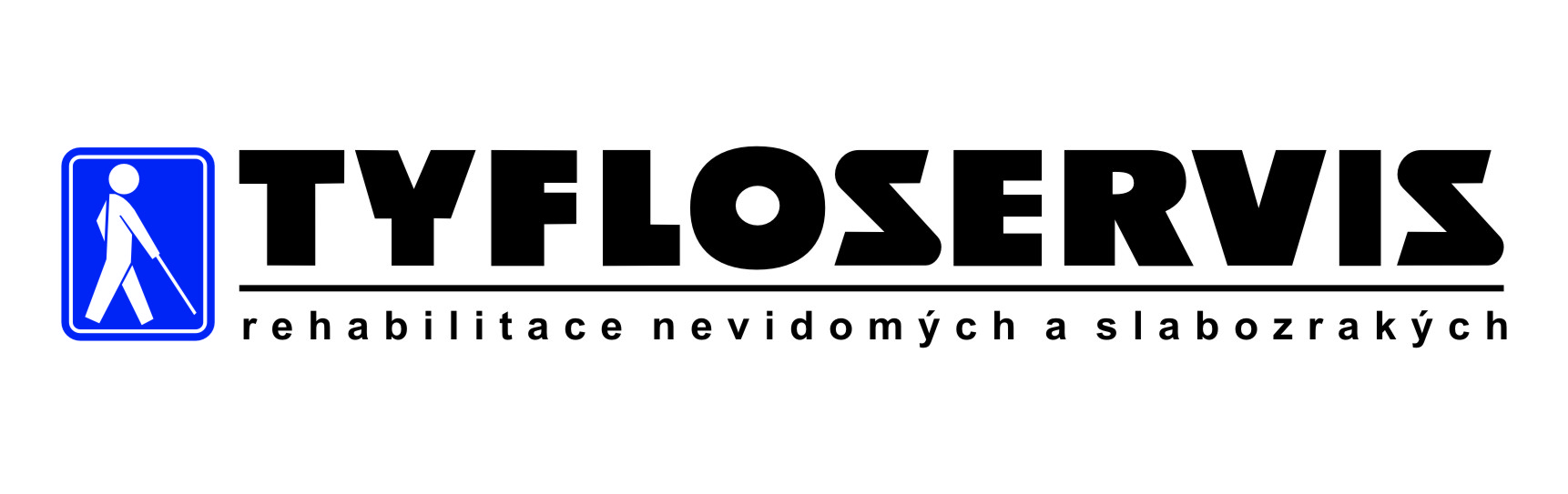 Výroční zpráva 2019KATALOGIZACE V KNIZE - NÁRODNÍ KNIHOVNA ČR
Tyfloservis (společnost)
[Výroční zpráva (Tyfloservis (společnost))]
Výroční zpráva 2019 / Tyfloservis, o.p.s. -- Vydání: 1. -- Praha: Tyfloservis, o.p.s., 2020. -- 56 stran
ISBN 978-80-905611-5-1 (brožováno)

* 061.23 * 316.344.6-056.262 * 364-786 * 364-7 * 657.4 * (437.3) * (047.1)
– Tyfloservis (společnost)
– obecně prospěšné společnosti -- Česko -- 2001-2020
– osoby se zrakovým postižením -- Česko
– sociální integrace -- Česko
– sociální služby -- Česko -- 2001-2020
– hospodářské výsledky -- Česko -- 2001-2020
– výroční zprávy

364-1/-7 - Druhy sociální pomoci a služeb [18]ISBN 978-80-905611-5-1 (brožováno)ObsahÚvodem	3Představujeme	4Rok 2019 v Tyfloservisu	5Tyfloservis, o.p.s.	6Služby Tyfloservisu	10Zpráva o činnosti	12Zdravotně-edukační služby (rehabilitace zraku)	12Sociální rehabilitace	14Další aktivity	16Kontroly Tyfloservisu, o.p.s. v roce 2019	24Příběhy z naší praxe	28Významné ocenění	33Poděkování středisek	34BRNO	34ČESKÉ BUDĚJOVICE	36HRADEC KRÁLOVÉ	38JIHLAVA	40KARLOVY VARY	42LIBEREC	44OLOMOUC	46OSTRAVA	48PARDUBICE	50PLZEŇ	52PRAHA A STŘEDNÍ ČECHY	54ÚSTÍ NAD LABEM	56ZLÍN	58Financování činnosti Tyfloservisu	60Finanční zpráva	63Příloha v účetní závěrce	66Doplňující informace	74Zpráva nezávislého auditora	76Poděkování	81ÚvodemVážení čtenáři, ukončili jsme další rok naší existence. Souhrn dění Vám přinášíme v této výroční zprávě. Vedle kapitol týkajících se hospodaření, zde naleznete také informace o institucích, firmách a osobách, které nás podpořily, statistiky uvádějící, kolik práce jsme v minulém roce vykonali, a články o našich aktivitách a klientech. Smutnou zprávou je, že i přes veškerý pokrok a technologie, které moderní svět nabízí, našich klientů neubývá. Hlavním důvodem je stárnutí populace. Klienty Tyfloservisu jsou převážně osoby starší 65 let, kterým se často výrazně zhorší zrak z důvodu věkem podmíněné makulární degenerace. Těmto, i mnohým jiným osobám s těžkou zrakovou vadou, pomáháme najít cestu k samostatnému životu.Celkový počet klientů, kterým Tyfloservis v roce 2019 pomohl, je 3 092 různých klientů. Služeb sociální rehabilitace využilo 2 593 osob a služeb zdravotně-edukačních 2 372. Oba druhy souběžně využilo 1 873 osob. Celkově strávili instruktoři rehabilitace s klienty 11 554 hodin. Nepřímé práci, do které se počítá nejen příprava na setkání s klientem, ale také přehršel administrativních úkonů, věnovali 19 025 hodin. Rok 2019 byl významný tím, že se pro nové pracovníky opět konal akreditovaný kurz s názvem Instruktor prostorové orientace a samostatného pohybu nevidomých a slabozrakých. Více o průběhu kurzu si můžete přečíst na straně 20 této výroční zprávy. Další významnou aktivitou, kterou bych chtěl vypíchnout, je rozšíření našeho vozového parku o pět nových automobilů. Za to vděčíme především Nadačnímu fondu Mathilda, který na nákup nových automobilů Škoda Fabia Combi přispěl částkou 986 000 Kč. Dalšími významnými sponzory této akce byli Československá obchodní banka, a.s., Lions Club Karlovy Vary, z.s., Kraj Vysočina a firma PAKRA ZF-SERVIS s.r.o.Mé zvláštní poděkování patří Ministerstvu práce a sociálních věcí ČR a Ministerstvu zdravotnictví ČR, která se zásadním způsobem podílejí na financování mzdových a provozních nákladů. Dále děkuji našemu zakladateli - Sjednocené organizaci nevidomých a slabozrakých ČR, z.s., Nadačnímu fondu Českého rozhlasu (projektu Světluška), všem institucím, sponzorům, individuálním dárcům, lékařům a všem dalším, kteří se podílejí nejen na finanční, ale také na morální podpoře naší organizace. Speciální poděkování pak samozřejmě patří všem pracovníkům Tyfloservisu, za jejich obětavost a ochotu neustále se vzdělávat a pomáhat osobám se zrakovým postižením, a to i v podmínkách, kdy jejich mzdové ohodnocení je nižší, než celostátní průměr. Na závěr děkuji paní hraběnce Mathildě Nostitzové za její neustávající podporu ve prospěch lidí se zrakovým postižením. PhDr. Josef Cerhaředitel Tyfloservisu, o.p.s.Představujemedoc. PhDr. Oldřich Čálek, CSc.in memoriam1. 7. 1946 – 13. 11. 2019Významný psycholog a psychoterapeut, původní profesí hudebník. Svůj počáteční zájem o filozofii skloubil s uměním praktické péče o člověka. Díky pracovnímu nasazení, osobní statečnosti a otevřenému myšlení byl reformátorem v mnoha oblastech, kterým se tak obětavě věnoval. Je uváděn jako první významný český psycholog usilující o smysluplnou teoretickou i praktickou činnost v oboru speciální tyflopedické psychologie. Tématu sociální rehabilitace nevidomých a slabozrakých věnoval několik důležitých monografií. Účastnil se i realizace nových koncepcí v praxi. Byl vědeckým pracovníkem. Sám jako nevidomý, již od konce šedesátých let, spolupořádal psychorehabilitační pobyty pro později osleplé lidi. Podílel se na přípravě instruktorů rehabilitace zrakově postižených. Je u nás jedním ze zakladatelů oboru raná péče o děti s postižením zraku. Zasadil se o uvedení daseinsanalýzy do českého prostředí. Psal a překládal fenomenologické a daseinsanalytické texty. Byl členem Akademické rady Pražské VŠ psychosociálních studií. My v Tyfloservisu jsme panu docentu Čálkovi vděční za množství poskytovaných a osobně prezentovaných poznatků, děkujeme.Publikace:Možnosti přizpůsobení na oslabení nebo ztrátu zraku v dospělosti, 1978,Raný vývoj dítěte nevidomého od narození, 1985,Výchova dospívající zrakově postižené mládeže k samostatnosti, 1985, Vývoj osobnosti zrakově těžce postižených, 1986,Akceptace vady jako produkt sociálních vztahů postiženého jedince, 1988,Skupinová daseinsanalýza, 2005.Rok 2019 v Tyfloservisu 13 krajských středisek28 let existence3 092 klientů11 554 hodin přímé práce s klienty19 025 hodin nepřímé práce s klienty6 044 hodin na cestě za klienty200 607 ujetých km za klienty a v rámci osvětových aktivit112 přednášek pro veřejnost na téma zrakového postižení15 konzultací architektonických bariér104 osvětových akcí42 pracovníků3 892 hodin vzdělávání pracovníků31 stážistů3 dny otevřených dveří7 soutěže speciálních dovednostíTyfloservis, o.p.s.PosláníObecně prospěšná společnost Tyfloservis nabízí podporu, informace a nácvik dovedností lidem, kteří přes vážné zrakové potíže hledají cestu k co možná nejsamostatnějšímu životu. Působí též na společnost, aby dokázala k jejich samostatnosti přispívat a pomohla tam, kde je to třeba.Základní údajeNázev: Tyfloservis, o.p.s.Právní forma: obecně prospěšná společnostSídlo: Krakovská 1695/21, 110 00 Praha 1Tel.: 221 462 365E-mail: centrum@tyfloservis.czWeb: www.tyfloservis.czIČO: 26200481DIČ: CZ26200481Centrální bankovní účet: Česká spořitelna, a.s., Václavské nám. 16, 111 21 Praha 1
č. ú.: 1941297349/0800Od 1. 1. 2020 máme nový centrální účet: Československá obchodní banka, a.s., Radlická 333/150, 150 57 Praha 5, č. ú.: 289546142/0300Datum vzniku: 18. 9. 2000Datum založení: 11. 8. 2000Zahájení obecně prospěšné činnosti: 1. 1. 2001Zakladatel: Sjednocená organizace nevidomých a slabozrakých České republiky, zapsaný spolek (dále také SONS ČR, z. s.)Statutární zástupce: PhDr. Josef Cerha, ředitelPřepočtený počet pracovníků: 42V průběhu roku 2019:osoba ředitele:		nezměněna složení správní rady		nezměněno složení dozorčí rady:		nezměněnozakládací listina:		nezměněna Registrace: rejstřík OPS, Městský soud v Praze, oddíl O, vložka 186Druh obecně prospěšných služeb: terénní a ambulantní rehabilitace nevidomých a slabozrakých osobRegistrace sociálních služeb dle zákona č. 108/2006 Sb., o sociálních službách: přidělena dne 31. 10. 2007 (§ 70 sociální rehabilitace)Doplňková činnost: provozována na základě živnostenského listuStatus: Tyfloservisu, o.p.s. byl udělen status fakultní školy Pedagogické fakulty Univerzity Karlovy v PrazeČlenství v organizacích: ČRSS (Česká rada sociálních služeb), Asociace zrakových terapeutů, z.s., ANNO Zlín (Asociace nestátních neziskových organizací v ČR, z.s.HistorieProjekt Tyfloservis, terénní a ambulantní rehabilitace nevidomých a slabozrakých osob ve věku 15 a více let, byl postupně realizován v rámci těchto organizací:1991 až 1996 	při občanském sdružení Česká unie nevidomých a slabozrakých (ČUNS)1996 až 2000 	při občanském sdružení Sjednocená organizace nevidomých a slabozrakých ČR (SONS ČR)2001 až dosud při obecně prospěšné společnosti TyfloservisPo celou dobu stojí v čele projektu Tyfloservis PhDr. Josef Cerha.Organizační strukturaSprávní radaPředsedkyně: doc. PhDr. Lea Květoňová, Ph.D.Člen: PhDr. Rudolf VolejníkČlen: Mgr. Luboš ZajícDozorčí radaPředseda: Ing. Kateřina JelínkováČlenka: JUDr. Radmila ChadimováČlenka: Mgr. Věra VlasákováStatutární zástupce – ředitelPhDr. Josef CerhaPracovníci Organizačního a metodického centraZástupce ředitele:ThDr. Eva Machová, Th.D.Vedoucí sekretariátu:Klára Pětická (do 31. 8. 2019)Jitka Roubíčková (od 25. 9. 2019)Fundraising & public relations:Bc. Karolina Gašparová Ing. Karolina Šimková (od 1. 10. 2019)Metodici:Mgr. Iveta LangrováIng. Marta Osersová (do 30. 6. 2019)Bc. Barbora Salátová, DiS.Krajská ambulantní střediska TyfloservisuBrnoČeské BudějoviceHradec KrálovéJihlavaKarlovy VaryLiberecOlomoucOstravaPardubicePlzeňPraha a střední ČechyÚstí nad LabemZlínPracovníci krajských středisekViz informace o jednotlivých střediscích.Strategické cíle 2016 až 2021Obecně:udržení dosavadní organizační strukturyzajištění přiměřené personální a materiální vybavenostikvalitativní zvyšování úrovně poskytovaných služebHlavní strategický cíl:Zvyšovat samostatnost nevidomých a slabozrakých lidí ve věku 15 a více let na celém území České republikySlužby TyfloservisuPůsobnostVe všech krajích ČRCílové skupinyLidé se zrakovým postižením ve věku 15 a více letnevidomí a slabozrací lidélidé s kombinovaným zrakovým a dalším postiženímŠiroká laická i odborná veřejnostZdravotně-edukační službyPro slabozraké či nevidomérehabilitace zraku - nácvik využívání zrakových funkcíporadenství v oblasti získávání pomůcek, nácvik práce s nimi (optické i neoptické pomůcky pro čtení, pomůcky pro selfmonitoring zdravotního stavu)úprava prostředí, využití osvětlení, kontrastů a zvětšeníkompenzace zraku dalšími smysly (sluch, hmat, čich aj.) a psychickými funkcemi (paměť, myšlení, představivost atd.)podpora akceptace vadyPro veřejnostinformační a osvětová činnost (kontakt s nevidomým a slabozrakým člověkem)konzultace odstraňování bariérSociální službySociální rehabilitace (pro zrakově postižené)základní sociální poradenstvívýběr vhodných pomůcek a nácvik práce s niminácvik dovedností: sebeobsluha, prostorová orientace a samostatný pohyb, psaní na klávesnici, čtení a psaní Braillova písma, psaní vlastnoručního podpisu, sociální dovednosti, tyflografika, komunikace s multihandicapovaným člověkemFormy práce s klientyambulantní i terénnítelefonické i e-mailovéjednorázové i dlouhodobéindividuální, výjimečně skupinovéPrincipy poskytování služebjednotnost služeb v celé České republiceodbornost v poskytování služebdostupnost služebnávaznost a kombinování služebdostatečná informovanost veřejnostivčasný kontakt s klientemindividuální přístup ke klientovinácvik dovedností především v reálných podmínkáchvyužívání dostupného potenciálu zraku, ostatních smyslů i psychických funkcípodpora samostatnosti, soběstačnosti, nezávislosti a odpovědnosti za vlastní životprevence dalšího poškozeníochrana práv klientůRole Organizačního a metodického centravýběr a proškolování instruktorů rehabilitacepropagace, materiální a finanční zabezpečení projektu Tyfloservis na celostátní úrovnizpracovávání statistických výstupůrozvoj kvalitních sociálně rehabilitačních služeb (pomůcky a postupy, bariéry, komunikace)poskytování služeb klientům s kombinovaným postižením a metodické vedení středisek v této oblastizpracování organizačních a metodických pokynů a vnitřních směrnic, informační serviskontrola činnosti středisekzajištění účetní a mzdové agendypřipomínkování návrhů právních noremZpráva o činnostiZdravotně-edukační služby (rehabilitace zraku)Projekt: Tyfloservis - rehabilitace a kompenzace zrakových funkcí u osob s těžkým zrakovým postiženímZdravotně-edukační služby představují soubor rehabilitačních a edukačních aktivit, jejichž cílem je zejména:podpora akceptace zrakové vady a snížení závislosti člověka s těžkým zrakovým postižením na pomoci svého okolí,podpora při výběru a nácviku používání vhodných pomůcek, které klientům usnadní zvládání různých praktických činností (zejm. optické pomůcky, kamerové lupy a pomůcky pro selfmonitoring),zvýšení schopnosti klientů efektivně používat zrakové funkce a zlepšit tak jejich funkční vidění (rehabilitace zraku),poradenství při odstraňování bariér a úpravách prostředí z hlediska potřeb člověka s těžkým zrakovým postižením,edukace veřejnosti v kontaktu s lidmi s těžkým zrakovým postižením, která přispívá k porozumění, posílení tolerance a usnadnění integrace nevidomých a slabozrakých lidí do společnosti.Poradenství, podpora a nácvik dovedností pro nevidomé a slabozraké2 935 intervencí a kontaktů pro 2 372 klientů se zrakovým postižením2 115 hodin přímé práce s klienty1 979 hodin nepřímé práce (příprava na setkání s klientem, záznam o jeho průběhu atd.)2 686 hodin další nepřímé práce ve prospěch klientů (jednání se zájemci, příprava pomůcek, výukových a informačních materiálů, prostor střediska a služebního automobilu na poskytování služeb atd.)594 hodin dojíždění za klienty1 336 písemných doporučení na vybrané optické pomůcky639 písemných doporučení na vhodnou kamerovou lupu9 doporučení na pomůcky pro selfmonitoring (glukometr, tonometr, teploměr aj. s hlasovým výstupem)Poradenství při odstraňování bariér a úpravách prostředí15 konzultací25 hodin práceEdukace odborné veřejnosti v kontaktu s lidmi nevidomými a slabozrakými31 studentů či pracovníků jiných institucí na stážích či praxích ve střediscích Tyfloservisu (929 hodin)3 563 posluchačů z řad žáků a studentů (vč. studentů medicíny), zdravotních sester, učitelů, pracovníků úřadů, dobrovolníků, pracovníků pobytových zařízení a dalších neziskových organizací na 112 odborných a osvětových přednáškách (548 hodin)Prezentace rehabilitačních služeb veřejnostipro více jak 1 300 studentů středních škol a dalších dobrovolníků, kteří pomohli při realizaci veřejné sbírky Bílá pastelka3 dny otevřených dveří ve 3 různých střediscích104 osvětových akcí (exkurze, zážitkové akce, účast na výstavách a veletrzích atd.) a další rozhlasová či televizní vystoupení, články v tiskudepistáž nových klientůkonzultace diplomových prací a další odborné konzultace7 soutěží (v Braillově bodovém písmu a ve zvládání sebeobslužných dovedností), kterých se zúčastnilo 55 účastníků. Zhodnocení výsledků Realizace projektu přispěla ke snížení závislosti lidí s těžkým zrakovým postižením na pomoci okolí, a tím i k jejich integraci do společnosti. Projekt probíhal během celého roku (od 1. 1. – do 31. 12. 2019) bez jakéhokoli přerušení či omezení.Shrnující údaje:služby byly poskytnuty celkem 2 372 různým klientům (z toho 1 572 ženám, 797 mužům, 3 nezletilým klientům)2 115 hodin přímé práce s klienty1 979 hodin nepřímé práce (pro konkrétní klienty)2 686 hodin další nepřímé práce ve prospěch klientů594 hodin dojíždění za klienty2 548 hodin věnovaných edukačním aktivitám25 hodin strávených poradenstvím při odstraňování bariér a úpravách prostředíPodrobnější informace o financování služby čtenář nalezne v kapitole "Financování činnosti Tyfloservisu".Sociální rehabilitaceRegistrovaná sociální služba - sociální rehabilitace dle § 70 zákona č. 108/2006 Sb., o sociálních službách. Cílem služby sociální rehabilitace je, aby lidé, kterým se výrazně zhoršil zrak, nebo o něj zcela přišli, znovu získali sebedůvěru a dovednosti nezbytné pro samostatný život, aby se snížila jejich závislost na pomoci blízkých osob či sociálních služeb a aby se znovu začlenili do běžného života ve společnosti. Kurzy sociální rehabilitace311 individuálních/skupinových dlouhodobých kurzů sociální rehabilitace3 823 setkání 261 nevidomých a slabozrakých klientů5 909 hodin přímé práce s klienty3 659 hodin nepřímé práce ve prospěch klientů (příprava, zápisy o průběhu jednotlivých setkání a jiné související činnosti)3 954 hodin dojíždění za klienty Individuální kurzy Typ kurzu							 	      početSebeobslužné dovednosti (nácvik péče o vlastní osobu, vaření, praní, žehlení atd.)…………………………………………… 51Čtení a psaní Braillova bodového písma……………………………………………….......37Prostorová orientace a samostatný pohyb………………………………………………..129Psaní na klávesnici PC………………………………………….……………………………………….79Nácvik vlastnoručního podpisu…………………………………………………………………..……7Nácvik sociálních dovedností……………………………………………………………………........4Celkem………………………………………………………………………………………….………….......307Skupinové kurzy Typ kurzu								    početSebeobslužné dovednosti ……………………..………………..…..................1Čtení a psaní Braillova bodového písma…………………………….............1Nácvik sociálních dovedností………………….……………………..………...2Celkem ………………...……………………………………….……..…............4Jednorázové intervence a kontaktyPoradenství (návazné služby, příspěvky aj.), nácvik dílčích dovedností, odzkoušení nejrůznějších typů pomůcek (např. pro domácnost, orientaci, odstraňování bariér atd.), zácvik v jejich používání a poskytování informací o jejich získávání2 499 nevidomých a slabozrakých klientů 3 327 jednorázových individuálních nebo skupinových intervencí (intervence - přímá práce v délce 30 minut a více)499 kontaktů (kontakt - přímá práce v rozmezí 10 - 29 minut)3 530 hodin přímé práce v rámci intervencí a kontaktů 3 612 hodin nepřímé práce 1 496 hodin dojíždění za klientyZhodnocení dosažených výsledkůSlužba byla poskytována nepřetržitě během celého roku 2019 všemi středisky Tyfloservisu. Ze záznamů o poskytnutých službách vyplývá, že reagovaly na potřeby, přání a možnosti klientů a vedly ke zvýšení jejich informovanosti a samostatnosti.Shrnující údaje:jednorázové i dlouhodobé služby poskytnuty celkem 2 593 různým klientům (z toho 1 623 ženám, 959 mužům, 11 nezletilým klientům)9 439 hodin přímé práce s klienty7 271 hodin nepřímé práce (příprava na setkání s klientem, záznam o jeho průběhu atd.)5 450 hodin dojíždění za klienty7 090 hodin další nepřímé práce ve prospěch klientů (jednání se zájemci, příprava pomůcek, výukových a informačních materiálů, prostor střediska a služebního automobilu na poskytování služeb apod.)K 31. 12. 2019 bylo evidováno 40 čekatelů na službu (žadatelům nemohla být služba poskytnuta z kapacitních důvodů). Informace o financování služby čtenář nalezne v kapitole "Financování činnosti Tyfloservisu".Další aktivityVeřejná sbírka Bílá pastelka 2019Tyfloservis, o.p.s. spolu se svým zakladatelem SONS ČR, z. s., jeho oblastními odbočkami a krajskými TyfloCentry pořádá veřejnou sbírku Bílá pastelka, jejíž výtěžek je určen na podporu služeb pro osoby s těžkým zrakovým postižením. 16. 10. 2019 vyšly již po dvacáté dvojice dobrovolníků nejen do ulic hlavního města, ale i více než 200 měst i obcí celé České republiky. Poznat je bylo možné podle bílého trička s nápisem Bílá pastelka a logem sbírky a podle bílé kasičky. Zakoupením bílé pastelky, která se prodávala za nejnižší cenu 30 Kč, se tak veřejnost spolupodílela na řešení obtíží nevidomých a slabozrakých osob a na jejich rehabilitaci.U příležitosti 20. jubilea se na Václavském náměstí v Praze konal koncert, na kterém vystoupila známá česká zpěvačka Helena Vondráčková, nevidomý zpěvák Radek Žalud, hudební soubor Big Braille Band, taneční orchestr Fakultní ZUŠ Praha 5 a taneční skupina Coiscéim. Mimo to si lidé mohli prohlédnout ukázku výcviku vodicích psů a seznámit se s činností organizací SONS ČR, z. s., Tyfloservis, o.p.s. a TyfloCentrum Praha, o.p.s. Celkový výtěžek v roce 2019 byl 3 213 371 Kč. Tyfloservis z toho obdržel na své služby 1 087 346 Kč. V rámci 20. ročníku se do sbírky zapojilo v součtu 2 687 dobrovolníků. Tyfloservis spolupracoval s 1 328 dobrovolníky, většinou studenty středních škol. Příprava a organizace veřejné sbírky je náročná. Děkujeme všem našim pracovníkům i všem dobrovolníkům za obětavé nasazení i ve chvílích, kdy se některé věci nedaří, a kdy jim pomáhá pozitivní motivace a vzájemná vstřícnost.  Jak bylo nebo je možné přispět: v den sbírky zakoupením bílé pastelky za minimální cenu 30 Kč poukazem libovolné částky na sbírkový učet: 8888332222/0800zasláním jednorázové dárcovské SMS ve tvaru DMS PASTELKA 30, DMS PASTELKA 60 nebo DMS PASTELKA 90 na telefonní číslo 87 777, (cena DMS je 30 Kč, 60 Kč nebo 90 Kč, organizace obdrží 29 Kč, 59 Kč nebo 89 Kč)zasláním trvalé dárcovské SMS ve tvaru DMS TRV PASTELKA 30, DMS TRV PASTELKA 60 nebo DMS TRV PASTELKA 90 měsíčně na telefonní číslo 87 777, (cena DMS je 30 Kč, 60 Kč nebo 90 Kč, organizace obdrží 29 Kč, 59 Kč nebo 89 Kč)Hlavní partneři: Lions Club International a Seznam.czMediální partneři: Rádio BEAT, Classic Praha, Radio Dechovka, Radio Relax, Radio 1, Expres FMDěkujeme všem dalším partnerům sbírky a všem našim dobrovolníkům, kteří nám se sbírkou pomáhají.Další informace:https://cs-cz.facebook.com/bilapastelkahttps://www.bilapastelka.czVeřejná sbírka pokladničky vodicí pes 2019V průběhu celého kalendářního roku se může veřejnost spolupodílet na financování služeb Tyfloservisu další formou veřejné sbírky. V obchodních centrech, na úřadech i v menších obchodech je možné přispět libovolnou částkou do kasičky v podobě plyšového labradorského retrívra s postrojem vodicího psa pro nevidomé. Další variantou jsou malé pokladničky, umístěné na pultech malých krámků, kaváren nebo pekáren. Tato forma dobročinnosti je veřejnosti blízká, je oblíbená a je konkrétní podporou pro klienty Tyfloservisu v místím regionu.  Každoročně se přesvědčujeme, že lidé chtějí a umějí darovat. Na dalších stránkách si můžete přečíst příběhy našich klientů a prohlédnout si dokumentující fotografie. Věříme, že skutečné příběhy inspirují a motivují k tomu, jestli darovat, a doufáme, že vedou ke zvýšení povědomí o životě a potřebách lidí se zrakovým postižením. V rámci naší republiky měl Tyfloservis v roce 2019 umístěno 72 velkých a 67 malých pokladen.V uvedeném roce z výtěžku kasiček získal celkem 626 875 Kč.Velice si vážíme každého příspěvku a děkujeme za Vaši dobročinnost.S jarem za ruku: Štěpán Rak a Eva Blažková V úterý 21. května 2019 pořádaly společně Tyfloservis a Nadační fond Mathilda 
18. ročník benefičního koncertu S jarem za ruku.Koncert je tradiční akcí a vyjádřením poděkování za podporu služeb pro lidi nevidomé a těžce slabozraké. Konal se ve Velkém sále Černínského paláce v Praze 1. Slavnostní večer zaštítil ministr zahraničních věcí Tomáš Petříček a patronka Tyfloservisu hraběnka Mathilda Nostitzová.Ředitel Tyfloservisu PhDr. Josef Cerha udělil „Zvoneček vděčnosti“ PhDr. Štěpánce Tůmové, psycholožce a dlouholeté podporovatelce Tyfloservisu.   V průběhu večera vystoupil hudební virtuóz Štěpán Rak, který potěšil posluchače kytarovým sólem, a nevidomá zpěvačka a flétnistka Eva Blažková. Večer uvedl netradičně ředitel Tyfloservisu dr. Josef Cerha, který svým důmyslným vtipem rozveselil celý sál. Během svého projevu například rozvinul dlouhou roli papíru, z níž byl citován nekončící seznam administrativních povinností naší organizace. Během večera obdržel Tyfloservis, o.p.s. od Nadačního fondu Mathilda velký papírový klíč, který suploval skutečný klíč od nového automobilu Škoda Fabia Combi. Tímto nadačnímu fondu děkujeme za podporu. Také děkujeme všem, kteří se koncertu zúčastnili, a kteří se podíleli na organizaci. Koncert byl hezkým hudebním poděkováním všem přátelům Tyfloservisu.Za podporu benefičního koncertu děkujeme:SpolupořadateliNadačnímu fondu MathildaGenerálnímu partnerovi Československé obchodní bance, a.s.  Sponzorům firmě GALOP, s.r.o.společnosti Bayer s.r.o.hospodě U Vystřelenýho oka Interpretům panu Štěpánu Rakovi a paní Evě Blažkové Za udělení záštitypanu Tomáši Petříčkovi,ministru zahraničních věcí ČR a paní hraběnce Mathildě NostitzovéOtevření nové cvičné kuchyně pro nevidomé a slabozraké V roce 2018 začalo krajské středisko Tyfloservisu v Plzni rekonstruovat svou cvičnou kuchyni pro nevidomé a slabozraké, jejíž dokončení se protáhlo do začátku roku 2019. Slavnostní otevření se pak konalo 12. února 2019. Takováto kuchyně slouží převážně k předvedení úprav, které si v běžných prodejnách nemohou osoby se zrakovým postižením vyzkoušet ani zkonzultovat. Zájemci z řad klientů se v této kuchyni mohou v rámci rehabilitačních kurzů učit vařit, péct a zvládat jiné kuchyňské práce. Během slavnostního otevření předvedly dvě klientky názornou ukázku, když upekly velice chutný štrůdl.  Za to, že mohl být projekt zrealizován, děkujeme Plzeňskému kraji, Magistrátu města Plzeň, Československé obchodní bance, a.s., Lions Clubu Plzeň - City a společnosti Blum, kteří rekonstrukci podpořili finančně. Dále děkujeme designérce MgA. Veronice Loušové za její nápady. Temná kavárna v Hradci Králové opět zajistila nevšední zážitek Objednat si z nápojového lístku, vypít kávu, zkonzumovat dezert a to vše potmě mohli návštěvníci Temné kavárny, kterou v Hradci Králové v rámci Open Air Programu festivalu Divadlo evropských regionů otevřela tamější pobočka Tyfloservisu. Tento nevšední zážitek se konal ve dnech 24. – 26. června v Soukromém hudebním klubu č. p. 4 na Velkém náměstí. Formou zážitku projekt široké veřejnosti přiblížil problematiku lidí s těžkým zrakovým postižením.Během tří dnů kavárnu navštívilo přibližně 280 lidí. Obsluhu zajišťoval šestičlenný tým, tvořený osobami se zrakovým postižením, dobrovolníky z řad studentů Univerzity Hradec Králové a pracovnicemi Tyfloservisu. Zapojení jiných smyslů než zraku bylo podpořeno doprovodným programem, kterého se brilantně zhostili tři nevidomí muži. Do světa hudby účastníky vzal klavírista a zpěvák Pavel Diblík. Do Jizerských hor se mohli vypravit s Jiřím Mojžíškem, který s kytarou v ruce zdramatizoval svůj výlet do této oblasti. Poslední vystupující Lukáš Treml pro hosty připravil zážitek z poslechu různých ukázek z filmů na motivy pití kávy. Hosté s jeho pomocí mohli hádat, o jaké filmy se jednalo.Celému týmu, který se staral o hosty kavárny jak nejlépe uměl, moc děkujeme za spolupráci. Velké poděkování také patří Karolíně Mouchové, která kavárně poskytla skvělé zázemí a podporu po celou dobu jejího otevření. Rovněž děkujeme Kulturní neziskové organizaci kontrapunkt, z. ú. za zařazení do programu festivalu. Za finanční podporu projektu děkujeme primátoru města Hradce Králové, prof. PharmDr. Alexandru Hrabálkovi, CSc.Za klienty bezpečně a spolehlivě s novými autyRok 2019 byl pro Tyfloservis velmi příznivý z hlediska obnovy vozového parku. Několik vozů již nesplňovalo pro své stáří požadavky na spolehlivost a bezpečnost a náklady na jejich provoz neustále narůstaly. Díky přispění všech níže uvedených dárců jsme ke své práci získali pět zcela nových automobilů.Postupné obnovování služebních aut nám umožňuje profesionální zajištění terénních služeb pro klienty v rámci celé České republiky. Pracovníci mohou za klienty dojíždět a učit je potřebným dovednostem v jejich přirozeném prostředí. V průměru okolo 80 % našich služeb je poskytováno v terénu, a proto mobilitu pracovníků považujeme za zásadní. Nadační fond Mathilda nám byl v tomto směru velkou podporou. V průběhu roku byly Tyfloservisu předány z rukou ředitele nadačního fondu Luboše Krapky a patronky fondu hraběnky Mathildy Nostitzové tři symbolické klíče od nových aut Škoda Fabia Combi. Auta skutečná pak obdržely pracovnice českobudějovického, hradeckého a ústeckého střediska.  Díky finančním darům od  Lions Clubu Karlovy Vary, z.s. a Československé obchodní banky, a.s. jsme mohli zakoupit vůz Škoda Rapid Spaceback pro středisko v Karlových Varech. Na konci roku 2019 byl díky podpoře Kraje Vysočina a sponzorskému daru od společnosti PAKRA ZF-SERVIS s.r.o. zakoupen pátý vůz, opět Škoda Fabia Combi, který teď slouží našim jihlavským kolegyním. Za veškerou podporu dárcům děkujeme. Vážíme si jí o to více, že všichni tito donátoři nám projevují přízeň dlouhodobě. V neposlední řadě patří poděkování i autosalonu Auto Strž s.r.o. za jejich vstřícný a profesionální přístup při nákupu aut. Spolupráce s Lions Clubu Plzeň - CityLions Club Plzeň - City oslovil poprvé Tyfloservis v Plzni již před 25 lety. Toto letité propojení neznamená jen finanční podporu ze strany Lions Clubu, ale i spolupráci, vždy připravenou pomocnou ruku a příležitost pro přátelská setkání. V březnu Lions Club pořádá každoročně ples, jehož se Tyfloservis účastní. Výtěžek z plesu je určen na podporu našich služeb. Duben byl po dvanácté tradičně spojen s akcí nazývanou Matiné, kterou Lions Club Plzeň - City společně s Konzervatoří Plzeň pořádá pro nevidomé a slabozraké klienty Tyfloservisu. V létě představil Tyfloservis problematiku zrakového postižení studentům z celého světa na akci Lions Camp. V závěru roku pro nás Lions Club prodával svařené víno na vánočních trzích. Kvalita svařáku, účel jeho prodeje, dobrá nálada, to vše je pro Plzeňáky již tradice. Výtěžek z prodeje svařáku věnovaný na služby Tyfloservisu tomu tedy odpovídá. Za vše Lions Clubu Plzeň - City děkujeme a této spolupráce si velmi vážíme. Rehabilitace zraku po implantaci Schariothovy čočkyStředisko Tyfloservisu v Hradci Králové je od roku 2018 partnerem projektu Lékařské fakulty Univerzity Karlovy v Hradci Králové a Oční kliniky Fakultní nemocnice v Hradci Králové. Jde o studii zabývající se zlepšením kvality života lidí s onemocněním sítnice prostřednictvím implantace nitrooční čočky, rehabilitace zraku a modulace zrakové plasticity transkraniální elektrickou stimulací (tES). Studie bude probíhat 3 roky. Zapojí se do ní celkem 20 lidí nejčastěji s věkem podmíněnou makulární degenerací, kteří jsou po operaci šedého zákalu. Těm je do lépe vidoucího oka voperována Schariothova makulární čočka, která jim umožní čtení i menších písmen bez použití dalších zvětšovacích pomůcek. Navíc u každého z nich po implantaci čočky probíhá intenzivní rehabilitace zraku a elektrická stimulace mozku. Ta však probíhá pouze u poloviny náhodně vybraných účastníků studie. U druhé poloviny je stimulace mozku pouze simulována. Ověřuje se tak, zda tento druh aktivity má vliv na celkovou spokojenost účastníků i fungování zraku.Rolí Tyfloservisu v projektu je příprava výukových materiálů a realizace rehabilitace zraku s účastníky studie ve spolupráci s laborantkami Ústavu patologické fyziologie Lékařské fakulty Univerzity Karlovy. Se zrakovou rehabilitací se začíná druhý až třetí den po implantaci čočky. S každým účastníkem se realizuje celkem 20 sezení v délce 30 minut. Na začátku i konci každého sezení jsou účastníci otestováni v dovednosti čtení. Rozvoj zrakových dovedností a techniky čtení s čočkou probíhá prostřednictvím cvičení, která se zaměřují např. na hledání shod a rozdílů mezi objekty, prohlížení obrázků, rozvíjení zrakové pozornosti a paměti, koordinace oko-ruka apod. Obtížnost jednotlivých cvičení se postupně zvyšuje. Hlavní důraz je však kladen na komfort účastníků při zrakové práci, která je má bavit a má jim pomoci sžít se s novou pomůckou. Do půl roku od implantace dochází ke sledování účastníků a k dalším úpravám techniky čtení v jejich domácím prostředí.Z pilotních výsledků vyplývá pozitivní efekt profesionálně vedené rehabilitace zraku na samotný zrak i na spokojenost účastníků studie po implantaci Schariothovy makulární čočky, kteří by jinak v důsledku onemocnění centra sítnic byli velmi limitováni ve svých každodenních činnostech. Význam transkraniální elektrické stimulace u těchto nemocných je předmětem dalšího výzkumu, jehož výsledky budou dále prezentovány. Projekt bude pokračovat do konce roku 2020.Veselá Mathilda 2019Dne 29. 6. 2019 se v Praze na Kubánském náměstí u hotelu Mars konala tradiční soutěž ve výkonu vodicích psů a v prostorové orientaci nevidomých a slabozrakých. Soutěžící měli za úkol si postupně zapamatovat určenou trasu a tu pak se svým psem úspěšně a bezpečně zdolat. Kromě schopnosti chůze se psem a ovládání dovedností se svými psími průvodci, měli soutěžící také předvést schopnost chůze pouze s bílou holí. Tuto část soutěže měly na starost pracovnice pražského Tyfloservisu. A jelikož bylo léto, tak soutěžícím připravily úkoly na téma “Odlet na dovolenou”. V poslední etapě závodu měli soutěžící pouze s bílou holí přepravit hromadu zavazadel k fiktivní letištní kontrole. Postupně museli v co nejkratším čase přenést po cestě asi 30 metrů dlouhé, různé batohy, kufry, nafukovací míče, slunečníky, ohromná sombrera a jiné ryze prázdninové předměty vhodné na letní dovolenou. U kontroly pak museli v jednom z kufrů pomocí hmatu, čichu a dalších smyslů nalézt opalovací krém, ve kterém se údajně nacházely drogy. V posledním úkolu pak měli podle postupně předkládaných předmětů určit zemi, kam na svou dovolenou cestují. A tak bota, pistole, autíčko, oregano, špagety a další předměty soutěžícím ukázaly na zemi, která je nejen častou prázdninovou destinací, ale také bydlištěm hraběnky Mathildy Nostitzové - patronky celé této akce. I přes úporné vedro provázela celou soutěž tradičně nejen letní pohoda, ale také spousta dobré nálady a smíchu, kterou společně sdíleli všichni přihlížející, pořadatelé, soutěžící i jejich chlupatí společníci. Kurz instruktorů prostorové orientace a samostatného pohybu, Praha a Plzeň 2019V roce 2019 proběhla první a druhá část vzdělávacího kurzu instruktorů výuky prostorové orientace a samostatného pohybu osob s těžkým zrakovým postižením (PO SP NS).V prvním jarním běhu kurzu, konaném v Praze, získali frekventanti kurzu základní teoretické znalosti potřebné k výuce PO SP NS a vše si doplnili praktickými nácviky technik prostorové orientace a samostatného pohybu s bílou holí a také nácvikem základních postupů výuky nevidomých a slabozrakých klientů v této náročné oblasti, a to v rozsahu 90 vyučovacích hodin.Výběr míst konání kurzu (Praha a následně Plzeň) nebyl náhodný; tato města skýtají dostatečné množství architektonických prvků a také vybavení městské infrastruktury (např. dopravní - metro, tramvaje, trolejbusy), které jsou třeba k výuce a nácviku všech důležitých dovedností instruktora výuky PO SP NS. Tyto dovednosti jsou nezbytné pro práci s klientem při nácviku zvládání běžných životních situací klientů se zrakovým postižením.Druhému běhu kurzu, konanému v Plzni, předcházela praxe frekventantů kurzu pod vedením zkušených kolegů v místech jejich působení - v jednotlivých střediscích Tyfloservisu, o.p.s. Obsahem praxe byla reálná výuka klientů středisek se supervizní podporou a s konzultační pomocí ze strany zkušených kolegů a interních supervizorů výuky PO SP NS.Podzimní běh kurzu, konaný v Plzni v rozsahu 61 vyučovacích hodin, byl pokračováním kurzu instruktorů PO SP. Proběhlo zde ověřování získaných znalostí a dovedností z prvního běhu kurzu a také jejich prohlubování navázáním na nové, složitější části výuky PO SP NS, mezi které patří: výběr a následná výuka reálných tras ve městě, výuka v historických částech měst nebo téma PO SP osob se zrakovým a kombinovaným postižením a další témata.Na první a druhou část kurzu navazuje další praxe jeho účastníků. Celková požadovaná doba praxe pod supervizí v rámci celého kurzu činí 100 hodin. V roce 2020 budou navazovat další části kurzu s doplňujícími tématy k výuce PO SP NS (vodicí psi, architektonické bariéry atd.), ale především finále celého kurzu, kterým budou zkoušky a plnění dalších podmínek, potřebných k získaní osvědčení o úspěšném absolvování akreditovaného kurzu. Všem účastníkům i organizátorům kurzu patří poděkování.Listopad byl ve znamení dobré kávy a barevných kelímkůVe dnech 1. – 14. 11. 2019 podpořila společnost KOFI-KOFI servis s.r.o. ve spolupráci s výtvarníkem Rudolfem Brančovským naši organizaci.  Tento všestranný umělec, který je převážně známý jako frontman skupiny ,,Poletíme?”, navrhl krásně barevné ilustrace, které byly společně s logem Tyfloservisu a KOFI-KOFI natištěny na kelímky na kávu, čaj nebo horkou čokoládu. Zákazníci v Praze, Brně, Plzni a ve Znojmě si mohli do těchto limitovaných kelímků nechat za příplatek 10 Kč připravit svůj oblíbený nápoj. Krom toho si mohli zákazníci za pomoci klíče přečíst nápis v Braillově písmu. Veškerý výtěžek z prodeje kelímků byl věnován Tyfloservisu. Celkově se podařilo vybrat 80 000 Kč a tímto všem, kteří si nápoj koupili, děkujeme. Zejména děkujeme společnosti KOFI-KOFI servis s.r.o., která celou akci zorganizovala.  Dny otevřených dveří v Tyfloservisu Den otevřených dveří je tradiční akcí, která má za cíl seznámit veřejnost s činností Tyfloservisu a přiblížit zájemcům život lidí se zrakovým postižením. V roce 2019 uspořádala Den otevřených dveří tři střediska Tyfloservisu. Jako první se na začátku října otevřely dveře krajského ambulantního střediska v Jihlavě, které akci uspořádalo v rámci pátého ročníku Týdne sociálních služeb pořádaného statutárním městem Jihlava. Dalšími středisky, která se otevřela veřejnosti, byla krajská střediska v Praze a v Olomouci.  Zde byly pro návštěvníky nachystané k vyzkoušení optické a kompenzační pomůcky, brýle simulující zrakové vady, deskové hry pro nevidomé a jiné předměty, díky kterým mohli zájemci blíže poznat život lidí se zrakovým postižením. V Praze šlo o koordinovanou akci spolu s ústředím SONS ČR a pražským TyfloCentrem.Vzdělávání pracovníků TyfloservisuMezi nejdůležitější kompetence pracovníků Tyfloservisu, kteří klientům poskytují sociálně rehabilitační služby, patří nejen pečlivost, spolehlivost, řízení služebního vozu, vedení dokumentace, zběhlost v sebeobslužných aktivitách, ale také orientace v širokém spektru specializovaných oblastí. Je nezbytné své znalosti a dovednosti, potřebné pro práci s klienty, neustále doplňovat a rozvíjet. Pracovník musí také dobře ovládat a chápat problematiku zrakového postižení a jeho důsledků i zásady komunikace s klientem. To vše proto, aby poskytovaná pomoc byla kvalitní, profesionální a účinná.V roce 2019 věnovali pracovníci vzdělávání celkem 3 892 hodin.Formy vzdělávání:samostudium (odborná literatura, aktuální legislativa, časopisy a weby pro nevidomé a slabozraké)odborné stáže u jiných poskytovatelů služebúčast na konferencích, seminářích a workshopechabsolvování vzdělávacích programů akreditovaných MPSVpro nové pracovníky Tyfloservisu připravil náš lektorský tým kurz: Instruktor prostorové orientace a samostatného pohybu nevidomých a slabozrakých, akreditace MPSV č. A2019/0330-SP/PC. V roce 2019 absolvováno 151 hodin z celkového počtu 185 hodin prezenčního vzdělávání + individuálně dle možností část ze 100 hodin povinné praxeinterní školení všech pracovníků Tyfloservisu – jaro a podzimsebezkušenostní akreditovaný kurz Proměny stáří a gerontooblek od Asociace poskytovatelů sociálních služeb České republikypřednáška MgA. Jana Lormana ze Života 90 na téma Rodina, komunita jako síť, dějiště životů ve vnitřních a vnějších souvislostechsérie prezentací a praktického nácviku v terénu s cílem aktualizace a sjednocení nácviku prostorové orientace a samostatného pohybu nevidomých a slabozrakých v Tyfloservisu přednáška Mgr. Terezie Kochové přibližující specifika prostorové orientace a samostatného pohybu nevidomých a slabozrakých dětípředstavení projektu rehabilitace zraku u lidí s implantovanou Schariothovou makulární čočkou kolegyněmi z Hradce Královéprezentace nových pomůcek pro nevidomé a slabozraké Kontroly Tyfloservisu, o.p.s. v roce 20191) Inspekce poskytování sociálních služebMinisterstvo práce a sociálních věcíKontrolovaná služba Tyfloservis, o.p.s. – Krajské ambulantní středisko Olomouc, sociální služba sociální rehabilitace – ID 5217292Zaměření kontroly: Inspekce poskytování sociálních služeb v souladu s ustanovením § 97 odst. 1 zákona č. 108/2006 Sb.Plnění povinností poskytovatelů sociálních služeb stanovených v § 88 a § 89 ZSS, včetně posouzení zda smlouva o poskytnutí sociální služby obsahuje náležitosti smlouvy podle § 91 odst. 2 ZSS a zda je výše úhrady sjednána v rámci výše úhrady stanovené v § 73 až 77 ZSSKvalita poskytovaných sociálních služeb dle § 99 ZSSPlnění povinností vést evidenci podle § 91c ZSS2) Kontrola registrace poskytovatele sociálních služebHlavní město Praha, Magistrát Hlavního města PrahySociální služba sociální rehabilitace ID 1492747, ID 7175172, ID 4382685Zaměření kontroly: Kontrola plnění podmínek pro registraci u poskytovatelů sociálních služeb podle zákona č. 108/2006 Sb., o sociálních službách, ve znění pozdějších předpisůKontrola byla provedena v Krajských ambulantních střediscích Praha a střední Čechy, Hradec Králové a PardubiceKontrola nebyla do konce roku 2019 uzavřena3) Kontroly dotací, grantů a projektůStatutární město BrnoProjekt „§ 4344 Tyfloservis, o.p.s. – Krajské ambulantní středisko Brno ID 5775864“Zaměření kontroly: Hospodaření s veřejnými prostředky ve smyslu § 11, zákona č. 320/2001 Sb., o finanční kontrole včetně prověření konkrétních cílů kontroly a dodržení zásad efektivnosti, účelnosti a hospodárnosti. Statutární město Hradec KrálovéProjekt „Sociální služba Sociální rehabilitace ID 7175172“Zaměření kontroly: Opatření podkladů pro posouzení všech rozhodných skutečností souvisejících s poskytnutím a vyúčtováním veřejné finanční podpory z rozpočtu Statutárního města Hradec Králové, zejména ověření:Zda údaje uvedené v žádosti o poskytnutí podpory, na základě kterých rozhodovaly orgány města, byly příjemcem uvedeny úplně a pravdivěZda je podpora použita v souladu s účelem a dalšími podmínkami stanovenými v Pravidlech 5P a ve smlouvě o poskytnutí dotaceKrajský úřad Královéhradeckého krajeIndividuální projekt Služby sociální prevence v Královéhradeckém kraji IV reg. č. CZ.03.2.60/0.0/0.0/15_005/0000052Zaměření kontroly: Monitorovací návštěva v souvislosti s plněním Smlouvy o zajištění sociální služby č. ES 07006, VZ č. 35 s názvem: „Sociální rehabilitace – zrakově postižení – Královéhradecký kraj“Krajský úřad Královehradeckého krajeIndividuální projekt Služby sociální prevence v Královéhradeckém kraji IV reg. č. CZ.03.2.60/0.0/0.0/15_005/0000052Zaměření kontroly: Evaluace poskytovaných sociálních služeb – místní šetření – vyhodnocení nastavení jednotlivých sociálních služeb financovaných z projektu, posouzení jejich přiměřenosti a účinnostiPosouzení zacílení sociálních služebPosouzení přiměřenosti objednaných kapacitPosouzení dopadů sociálních služebKrajský úřad Libereckého kraje„Sociální služba Sociální rehabilitace ID 3843439“Zaměření kontroly: Kontrola plnění podmínek „Smlouvy o poskytnutí vyrovnávací platby za poskytování služeb v obecném hospodářském zájmu č. OLP/614/2015“, včetně Dodatku č. 1 k této „Smlouvě“, v souladu se zákonem č. 108/2006 Sb., o sociálních službách, ve znění pozdějších předpisůStatutární město Ostrava, Magistrát města OstravyProjekt a) „Sociální rehabilitace zrakově znevýhodněných osob“, ev. č. 0254/2019/SVZ a b) „Zlepšení zázemí pro poskytování služeb zrakově postiženým lidem v ambulantním středisku Tyfloservisu"Zaměření kontroly: a) Kontrola plnění podmínek smlouvy a dotace 2019, b) Kontrola označení majetku pořízeného z dotací 2018Statutární město Ostrava, Úřad městského obvodu Ostravy-JihProjekt „Sociální rehabilitace zrakově znevýhodněných osob“, č. smlouvy 37/19/SOC, agendové č. S/0102/2019/SOCZaměření kontroly: Kontrola plnění podmínek dotace 2019Krajský úřad Plzeňského krajeSociální služba „Tyfloservis, o.p.s. – Sociální rehabilitace ID 4504456 (místo poskytování služby: Plzeň)“Zaměření kontroly: Plnění povinností vyplývajících z Pověření výkonem služeb obecného hospodářského zájmu č. 51872016 ze dne 20. 12. 2016, dále z Pověření výkonem služeb obecného hospodaření zájmu č. 52692018 ze dne 18. 10. 2018 a plnění povinností vyplývajících ze Smlouvy o poskytnutí účelové dotace č. 32522016 ze dne 29. 6. 2016Hospodaření s finančními prostředky ve smyslu § 9 odst. 2 a § 11 odst. 3 zákona č. 320/2001 Sb., o finanční kontrole ve veřejné správě a o změně některých zákonů ve znění pozdějších předpisů; kontrola věcného plnění Smlouvy o poskytnutí účelové dotace č. 32522016 ze dne 29. 6. 2016Statutární město Plzeň, Magistrát města PlzněSociální služba Tyfloservis, o.p.s. – Krajské ambulantní středisko PlzeňZaměření kontroly: Plnění podmínek smlouvy č. 2018/000903 ze dne 20. 3. 2018, týkající se poskytnutí dotace ve výši 80.000,- Kč na zajištění provozu sociální služby Tyfloservis, o.p.s. – Krajské ambulantní středisko PlzeňKontrola nakládání s osobními/citlivými údaji u předložených materiálů – v souladu s GDPRStatutární město Ústí nad Labem, Magistrát města Ústí nad LabemProjekt „Sociální rehabilitace osob s těžkým zrakovým a kombinovaným postižením“ na sociální službu sociální rehabilitace ID 8215787Zaměření kontroly: Kontrola předloženého vyúčtování dotace z rozpočtu města Ústí nad Labem v rámci „Dotačního programu pro poskytování účelových dotací z rozpočtu města Ústí nad Labem na sociální služby a služby blízké službám sociálním 2017“Krajský úřad Zlínského krajeIndividuální projekt „Podpora a rozvoj vybraných sociálních služeb ve Zlínském kraji“, reg. č. CZ.03.2.60/0.0./0.0./15_0002776 z Operačního programu Zaměstnanost (OPZ), poskytovatel sociální služby sociální rehabilitace: Tyfloservis, o.p.s., Identifikátor: 7545861 Zaměření kontroly: Evaluace projektu 2019 – hodnocení efektivity vybraných sociálních služeb v rámci Zlínského krajeKontroly nezjistily žádné zásadní nedostatky. Případná nápravná opatření byla v termínu splněna nebo jsou průběžně plněna.Příběhy z naší praxeVýuka Braillova písma ve vězení Osmatřicetiletý muž ve výkonu trestu kontaktoval Tyfloservis se zájmem naučit se Braillovo bodové písmo. Výrazně pociťoval zhoršování zraku při čtení běžného textu. Ani hodně zvětšující optické pomůcky již nepomáhaly. Už na počátku, když si začal s pracovníky Tyfloservisu dopisovat, si šel za svým cílem, naučit se číst a psát bodové písmo. Vedení věznice mu umožnilo, aby kurz probíhal v intervalu jednou za dva týdny. Celou náplň kurzu se zvládl naučit v rekordně krátkém čase. Díky své píli a aktivitě se naučil číst a psát hustě psaný text, včetně obtížnějších forem zápisu, a využívá Braillovo písmo pro komunikaci s okolím, pro své poznámky a k označení předmětů. Odebírá časopisy, má i svůj stroj na psaní bodového písma.Zvládnout se dá ledacosO zrak jsem přišla ve třetím měsíci těhotenství v necelých třiatřiceti. Těhotenství jsem měla rizikové a trpěla jsem nevolností až do šestého měsíce, takže veškeré obchůzky na úřadech absolvoval manžel, který není zrovna klidné povahy. Z počátečních rozpaků na obou stranách (manžela i úředníka) našli nakonec společnou řeč a pan úředník manželovi vysvětlil veškeré postupy. Dal mu kontakt na organizace a sdružení, které pomáhají zrakově znevýhodněným a nevidomým. Bohužel v tomto seznamu nebyl uveden Tyfloservis Jihlava, a proto jsem se k jeho službám dostala až po dlouhé době. Popravdě jsem neměla chuť ani čas vyhledávat tyto služby. V pokročilém stádiu těhotenství jsme s manželem absolvovali návštěvu nejmenované obecně prospěšné společnosti, ze které jsme byli velice rozčarovaní, a to nás celkově odradilo od jakýchkoliv dalších akcí. Zhruba po roce jsem se za pomoci rané péče zkontaktovala s Tyfloservisem, kde mi pracovnice předvedly různé pomůcky, které mě zajímaly. Následovala nabídka služeb včetně dlouhodobých kurzů. A tak jsem se rozhodla, že nastoupím do kurzu sebeobsluhy a zároveň do kurzu prostorové orientace a samostatného pohybu. Oba kurzy jsem zahájila v září 2017. Jejich absolvováním se pro mě otevřely nové možnosti a našla jsem chuť učit se veškeré činnosti (s těmito kurzy spojené).Konečně jsem získala určitou dávku samostatnosti i mimo byt. Ze začátku jsem tyto kurzy absolvovala s mojí malou dcerkou, která nám u všeho asistovala, ale paní instruktorka to vše bravurně zvládla. Po nástupu dcerky do školky jsem se mohla soustředit pouze na sebe a kurzy pro mě dostaly jiný rozměr. Zaměřila jsem se na to, abych si dokázala co nejvíce věcí zařídit sama a nepotřebovala pomoc zvenčí. Počínaje nákupem, přes odvedení malé do školky, až po návštěvy úřadů či rehabilitace. Z toho důvodu jsem také zahájila kurz psaní na klávesnici počítače, abych mohla do budoucna uvažovat i o nějakém pracovním uplatnění. Dnes jsem velice ráda, že jsem měla to štěstí začít spolupracovat s Tyfloservisem. Díky němu jsem schopna odvést malou do školky, na kroužek, zvládnu udělat každodenní nákup a v rámci možností i návštěvu lékařů a kulturních akcí. Jen mě trochu mrzí, že jsem se do Tyfloservisu dostala až takovou oklikou. Myslím si, že by nebylo od věci více informovat úřady o fungování těchto služeb, a úřady by si naopak vždy měly ověřit, koho doporučují. Je totiž fakt, že člověk v této situaci je celkově zmatený a když pak dojde na negativní zkušenost, ztratí veškerou chuť, elán a víru zkoušet to někde jinde. Může to odradit od učení se nových věcí. Jde totiž pouze o to naučit se všechny činnosti dělat, jen trochu jinak. I když to trvá delší dobu, dá se zvládnout všechno. Ale člověk se musí snažit a hlavně mít chuť a motivaci se učit. Já jsem naštěstí tuto motivaci našla ve své rodině. V dcerce a manželovi, kteří mě neustále podporují a naplňují nadějí, že se dá zvládnout opravdu všechno, pokud se má člověk o koho opřít.Nové trasy a vaření Jeden vážně zrakově postižený klient věk 28, pochází z menší vesničky. Do Olomouce přišel studovat. Město neznal, takže se s námi učil prostorovou orientaci související se studiem, tzn. cestu do školy, do menzy, do obchodu, do některých speciálních učeben a trasy v okolí studentských kolejí. Školu nedokončil, protože získal zajímavou práci, ve které se realizuje, a neměl dostatek času a kapacity věnovat se obojímu.  Z kolejí se musel odstěhovat. Získal bydlení v podnájmu v lokalitě, kterou také neznal.  Učil se prostorovou orientaci v okolí domu, různé trasy.V místě se mu tak zalíbilo, že by zde chtěl zůstat, usadit se. Do menzy již nechodí, ale chtěl se naučit vařit, aby si sám mohl zajišťovat domácí stravu. V současné době absolvuje kurz sebeobsluhy, kde se učí postupně. Bydlí společně se svým bratrem, společně tam hospodaří, a klienta těší, že je schopen si vše zajistit sám, případně spolupracovat s bratrem. Když se zájem stane zaměstnánímKlientka, 29 let. Přišla do Olomouce, našla si bydlení, město neznala. Prostorovou orientaci, samostatný pohyb a sebeobsluhu taky moc ne. Naučila se potřebné trasy (to jí moc nešlo). Když ještě viděla, studovala uměleckou školu (tíhne k módě, extravaganci, dělávala si střihy na originální oblečení). Nějaké modely si šila ručně. Zatoužila se naučit šít na šicím stroji a šít na zakázku. To se jí s námi podařilo – získala stroj, kurz šití, zvládla prostorovou orientaci v galanterii a látkách, zařídila si živnostenský list a už má nějaké objednávky. Stěhuje se do Prahy, kde chce ve své šicí éře pokračovat. Díky Tyfloservisu může realizovat svoje zájmy povýšené na práci.CestaKlientka se potýkala s vážnými psychickými problémy, které vyžadovaly delší hospitalizaci v psychiatrické nemocnici. Po návratu domů si připadala sama a jakoby vytržená ze svého dřívějšího života. Navíc se jí výrazně zhoršil zrak a např. dříve rutinní cesta do práce pro ni začala představovat trauma, doprovázené ranními nevolnostmi a obavami z toho, zda do zaměstnání dojde v pořádku. Bylo potřeba jí ukázat, že i přes vážnou zrakovou vadu je možné se pohybovat bezpečně. S klientkou jsme zahájili nácvik prostorové orientace a samostatného pohybu s tím, že se nejdříve naučila velmi dobře cestu do zaměstnání. I když už ji měla tzv. zautomatizovanou, stále ji trápily ranní nevolnosti. Zvolili jsme proto cestu neustálého opakování a tzv. volné chůze (takto jsme s klientkou naše počínání pracovně nazvali), při které se klientka soustředila ne na trasu jako takovou, ale na detaily cesty, které se jí tak postupně dostávaly pod kůži. Klientka se uvolnila a následně své poznatky využila i u tras jiných. Dnes můžeme říci, že převládají dny, kdy se budí bez bolestí břicha a jiných obtíží a s čím dál větší jistotou bezpečně dojde do práce i jinam.  Nikdy není pozdě. Řekly si sestry – dvojčata, která se narodila nevidomá a která vyrůstala v láskyplné rodině, kde se o ně rodiče příkladně starali. Když rodiče zemřeli, byla děvčata obklopena mnoha lidmi, kteří jim pomáhali (sousedé, sociální pracovníci, spolupracovníci, kamarádi ze sboru). Před dovršením 60 let, došly sestry k názoru, že přijímat pomoc od lidí, kteří o ně pečovali, je fajn, příjemné a milé, ale udělat si něco vlastními silami, např. uvařit si čaj, namazat chleba, nebo dojít na autobusovou zastávku bez pomoci průvodce, je pro ně důležité, obohacující a osamostatňující. Pocit, že jsou schopny si zvyšovat samostatnost, je motivuje pro další práci. Nejbližší okolí je od jejich snažení nejdříve zrazovalo. Nevěřilo, že se ve svém věku dokážou něco nového naučit, když to nedělaly do dneška. Utvrzovalo je v názoru, že v domově pro seniory by jim bylo lépe. Sestry jsou ale přesvědčeny, že samy ve svém rodném domku dokáží samostatně fungovat jenom s běžnou dopomocí pečovatelské služby. V současné době prochází v Tyfloservisu, o.p.s. kurzem prostorové orientace a samostatného pohybu, kurzem sebeobsluhy a nácvikem práce s kompenzační pomůckou – mobilním telefonem s hlasovým výstupem, který něžně nazývají Mecháček.Paní Eva V okamžiku, když se paní Eva od svého očního lékaře dozvěděla, jak vážně nemocné jsou její oči, měla pocit, že se nemůže ani nadechnout. Zaplavil ji obrovský strach z budoucnosti. Potřebovala se vyplakat.  Brzy však v sobě našla potřebnou sílu a navštívila Tyfloservis. Zjistila, že existují mnohé kompenzační pomůcky, ale také speciální postupy a dovednosti, které jí umožní žít dál co nejsamostatnějším životem i s vážnou zrakovou vadou. Ve spolupráci s Tyfloservisem se chopila pomůcek, nacvičila některé sebeobslužné dovednosti bez zrakové kontroly a v kruhu milující a podporující rodiny se uklidnila.  Avšak velmi těžce se smiřovala s faktem, že bude muset zřejmě brzy, v souvislosti s progresí onemocnění, ukončit svou milovanou profesi kadeřnice. Tyfloservis vyhledala po více než deseti letech znovu. Ve dveřích ale stála zcela jiná žena než tehdy.  Elegantní, komunikativní a nesmírně veselá. Přišla se zeptat na nové kompenzační pomůcky typu čteček, protože její slabozrakost už postoupila do fáze praktické nevidomosti. Vyprávěla, jak zvládá svůj život s těžkým zrakovým postižením, a co jí občas činí potíže. A pak s rošťáckým smíchem prozradila, že především své nové zákaznice vždy poněkud zaskočí, ba přímo vyděsí faktem, že se na ně při úpravě jejich vlasů vůbec nedívá. Svým vyprávěním stejně tak překvapila také instruktorku Tyfloservisu. Copak je možné, aby paní Eva stále pracovala jako kadeřnice? „No jasně a mám více zákazníků než moje vidící kolegyně. Vždyť stříhat se dá přece po hmatu. V konečcích prstů cítím délky vlasů. A dokud ke mně budou ženy chodit, svou profesi prostě neopustím.“ Jak je patrné z výše popsaného, a ačkoliv se to zdá neuvěřitelné, se ztrátou zraku lze zvládnout skutečně mnohé. Často záleží na chuti, vůli, odhodlání. Nic z toho paní Evě, jak je vidět, nechybí.Tomášova výpověď o životě se zrakovým handicapemPan „Tomáš“ až do propuknutí nemoci patřil mezi sebevědomé, schopné a ambiciózní lidi. Onemocnění glaukomem bylo Tomášovi diagnostikováno již v 36 letech a postupně mu zásadně změnilo život. Vytlačilo jej z manažerských pozic, donutilo měnit zaměstnání, odložit řidičský průkaz, otřáslo jeho sebevědomím a přivedlo jej až do fáze těžké životní krize. Odborná pomoc, ale především jeho volní vlastnosti, mu však pomohly najít sílu k hledání cesty vedoucí k akceptaci postupné ztráty zraku. Lék našel v tvrdé práci na sobě samém, ale také v činnosti pro lidi s podobným osudem.  S Tyfloservisem je v průběžném kontaktu mnoho let. Naučil se využívat kompenzační pomůcky, chodit s bílou holí, číst Braillovo písmo, zvládat sebeobslužné i sociální dovednosti. O stavu svých očí Tomáš vždy mluvil, jako kdyby hovořil o jiném člověku, zcela bez emocí a sebelítosti, spíše s fascinujícím medicínským zaujetím a nadhledem. „V kontaktu s vidícími lidmi nezdůrazňuji své postižení. Nerad se o tom ani s vidícími známými bavím, protože si to stejně neumí představit. I blízký člověk občas nepochopí, že nevidím skleničku na kraji stolu, že mi nemá překládat věci a podobně. Dospěl jsem k názoru, že těžce zrakově postižený člověk by se měl natolik vzmužit, aby nepotřeboval od vidícího nějaké mimořádné ohledy a litování. Samozřejmě pokud se to netýká jeho vlastní bezpečnosti. Potom si musí umět jednoznačně říci o konkrétní pomoc. Označení bílou holí je podle mne dostatečným vodítkem. Každý těžce zrakově postižený člověk, hlavně přišel-li o zrak během života, prodělá otřesné trauma smiřování se s postižením. Navíc pocit ztráty zraku je po dobu denní aktivity neustále připomínán. Je to psychicky velice náročné a dá se tomu odolávat nejlépe ve společnosti stejně postižených lidí. Každý to ale zvládá jinak, s lepším nebo horším výsledkem vzhledem ke své nátuře. Moje suverénnost a sebejistota při jednání s lidmi před onemocněním dostála postupným vývojem podstatných změn. Abych obstál ve srovnání s vidícími, bylo potřeba velmi reálně uvažovat, čeho jsem schopen, na co si vlastně mohu troufnout, aby výsledkem nebylo zklamání a obrovská frustrace z neúspěchu. A právě proto jsem nakonec mnoho let pracoval v organizaci, která se věnuje spolkovým aktivitám lidí s těžkým zrakovým postižením. Největším lékem na překonávání všelijakých depresivních stavů ze špatného vidění nebo nevidění je práce, činnost nebo nějaký uspokojující koníček. Tady je ale potřeba, aby těžce zrakově postižený člověk hledal motivaci k výuce všech možných dovedností, aby vedle svého vzdělání mohl ještě něco pro novou práci, nebo jakoukoliv jinou činnost, nabídnout. Také proto jsem mnohokrát využil služby Tyfloservisu. Ještě minulý rok jsem se navzdory svému věku, z důvodu další progrese mého onemocnění, pustil do nácviku prostorové orientace a samostatného pohybu s bílou holí po konkrétních trasách a také do výuky Braillova písma. Moje žena má velké pohybové potíže, a tak jsem to nakonec já, kdo dojde do obchodu, na poštu či pro obědy. Nečinnost totiž přináší pocity zbytečnosti, smutky, někdy až deprese. A to jsem nechtěl sám u sebe dopustit. Dnes mohu říct, že mám slušný přehled o kompenzačních pomůckách, díky nimž nepociťuji informační deficit, a zvládám mnohé slepecké dovednosti, které mi umožňují samostatnější život. Orientuji se v sociální politice našeho státu, v níž vzdělávám mnoho let další lidi s těžkým zrakovým postižením. Nastudoval jsem amatérsky poznatky a pojednání o oční medicíně, zejména o svém vlastním onemocnění. Rozhodně to nebyla ztracená léta a velmi mně to pomohlo překonat všechny stesky po bývalé profesi a kariéře. A děkuji Tyfloservisu. Je tady pro mne vždy, když se potřebuji posunout v souvislosti s progresí mého onemocnění na své cestě za samostatností.“Učíme se celý život Mám od narození (v roce 1954) celkem vážné zrakové problémy. Až v roce 2014 jsem získala od lékařky v ústecké nemocnici kontakt na Tyfloservis. Nejprve jsem používala klasické lupy se světlem, monokulár, později kamerovou lupu Clover. Pak jsem zjistila, že potřebuji také signalizační bílou hůl. V Tyfloservisu mne naučili hůl používat, orientovat se ve známém prostředí i různé další trasy. Byl mi nabídnut kurz Braillova bodového písma. Nejprve jsem nevěděla, na co bych tuto schopnost využila, ale časem mě to začalo bavit a kurz jsem úspěšně absolvovala. Mám ráda skupinové kurzy, které Tyfloservis pořádá. Ráda se setkávám s ostatními klienty i zaměstnanci. Mám ráda, i pokud se skupinový kurz koná někde mimo středisko Tyfloservisu, např. v muzeu nebo na ulici, kde se učíme orientovat v prostoru. Nyní se mi zrak velmi zhoršil, takže se určitě ještě budu muset některé dovednosti naučit. Setkání nadvakrát… Psal se rok 2008 a k nám do práce, mezi ekonomy a finančníky, do firmy zabývající se výrobou, nastoupil nový kolega jako administrativní posila. Bylo nám vedením sděleno, že prý má nějaké potíže s očima. Na některé úkony potřeboval více času, ale viděl, a tak jsme postupem času informaci o potížích s očima vytěsnili. Člověk přece buď vidí, anebo nevidí, ne? Tak jsme si to alespoň všichni v práci mysleli. Neuvědomovali jsme si potřeby kolegy, který občas na něco potřeboval více času, více světla, nebo naopak sluneční světlo zastínit, který si nové věci potřeboval občas prohlédnout i rukama, nejenom zrakem. Neulehčili jsme mu to. Ne, že bychom nechtěli, ale nedocházelo nám to. Neupozorňoval nijak na svůj handicap, nevyžadoval výjimky. Čas kvapil. Kolegovi se, dle jeho slov, zrak pořád zhoršoval, a tak se rozhodl práci mezi ekonomy a finančníky ukončit. Já taky. Práci s čísly jsem chtěla vyměnit za práci s lidmi, a tak po různých krocích, menších či větších „náhodách“ jsem začala pracovat v sociálních službách, v Tyfloservisu. Píše se rok 2019 a já „náhodou“ potkávám onoho kolegu. Srdečně se zdravíme. Bývalý kolega pořád ještě vidí. Vidím ale už i já. Jeho potřeby, omezení, ale také jeho nesmírnou šikovnost a lidskou sílu. Mluvíme spolu další dlouhé minuty, otevírá se v diskuzi totiž toho mnohem více, než kdysi.  Možná proto, že vnímá, že konečně ten ekonom a finančník pochopil, že mezi „vidí“ a „nevidí“ je široké spektrum možných zrakových omezení, která mohou znamenat i omezení v běžném životě. Onen kolega je nyní klientem Tyfloservisu, se kterým navázal dlouhodobou spolupráci.Významné oceněníŘeditel Tyfloservisu se stal držitelem Ceny veřejnosti Nadace Olgy Havlové Od roku 1995 uděluje Nadace Olgy Havlové lidem se zdravotním postižením Cenu Olgy Havlové. Jejím cílem je upozornit na život těch, kteří se vyrovnali se svým handicapem a pomáhají druhým lidem. V roce 2019 získal Cenu veřejnosti ředitel Tyfloservisu - PhDr. Josef Cerha.Ve veřejném hlasování obdržel celkem 446 hlasů, za které všem děkujeme. Hlavní cenou byl keramický anděl z chráněné dílny Modrý klíč, o kterého pan ředitel bude pečovat stejně jako o Tyfloservis a své zaměstnance, tedy se ctí a respektem.Poděkování středisekkrajské střediskoBRNOKontakty:Kamenomlýnská 124/2603 00 Brno – Pisárkytel.: 541 212 810e-mail: brno@tyfloservis.cz Pracovníci:vedoucí: 	Mgr. Dana Cichá Slámová instruktoři: 	Mgr. Gabriela Charvátová (od 9. 9. 2019) Mgr. Kateřina MatulíkováBc. Marcela Svárovská, DiS.(roz. Vasilovská, mateřská od 26. 6. 2019)		Bc. Jana Vavřičková (od 9. 9. 2019) Mgr. Eva Žižlavská		 Zápis v registru poskytovatelů sociálních služeb:Název zařízení:Tyfloservis, o.p.s. – Krajské ambulantní středisko BrnoRegistrovaná sociální služba:sociální rehabilitaceIdentifikátor:	5775864Děkujeme za dobrou spolupráciCentru sociálních služeb pro osoby se zrakovým postižením v Brně-Chrlicích; Katedře speciální pedagogiky Pedagogické fakulty Masarykovy univerzity v Brně; MUDr. Tomáši Mňukovi; společnostem FOKUS optik a.s., Oční optika – RUBÍN, OPTIKA RICHTER, s.r.o. a TyfloCentrum Brno, o.p.s.; Středisku pro pomoc studentům se specifickými nároky Teiresiás Masarykovy univerzity; Střední škole, základní škole a mateřské škole pro zdravotně znevýhodněné, Brno, Kamenomlýnská 2; zapsaným spolkům SONS ČR a VODICÍ PES; školám, jejich pedagogům a studentům i dalším dobrovolníkům, kteří nám pomáhají při sbírce Bílá pastelka.Poděkování za finanční a další podporu anonymním dárcůmNadačnímu fondu Mathildaspolečnosti KOFI-KOFI servis, s.r.o.všem, kteří přispívají na sbírku Bílá pastelka a do kas retrieverDěkujeme za podporu zdravotně-edukačních služeb (rehabilitace zraku)Ministerstvu zdravotnictví (projekt: Tyfloservis – rehabilitace a kompenzace zrakových funkcí u osob s těžkým zrakovým postižením)Děkujeme za podporu služby sociální rehabilitace Ministerstvu práce a sociálních věcíJihomoravskému krajiMěstu ZnojmuStatutárnímu městu Brnokrajské střediskoČESKÉ BUDĚJOVICEKontakty:Zachariášova 686/6370 04 České Budějovicetel.: 387 331 598e-mail: c.budejovice@tyfloservis.cz Pracovníci:vedoucí: 	Bc. Hana Jirouškováinstruktoři: 	Bc. Vlasta Grillová		Bc. Jiří Holzinger Zápis v registru poskytovatelů sociálních služeb:Název zařízení:Tyfloservis, o.p.s. – Krajské ambulantní středisko Č. BudějoviceRegistrovaná sociální služba:sociální rehabilitaceIdentifikátor: 	1275982Děkujeme za dobrou spolupráciCentru zdravotně postižených jižních Čech,z.s.; Českému červenému kříži, Oblastnímu spolku České Budějovice; Českobudějovickému deníku; Diakonii Českobratrské církve evangelické středisku Rolnička v Soběslavi; Dopravnímu podniku města České Budějovice, a.s.; Jihočeské univerzitě v Českých Budějovicích; Magistrátu města České Budějovice, Odboru sociálních věcí a Odboru správy veřejných statků; Městské charitě České Budějovice; Národní radě osob se zdravotním postižením ČR, z.s. - NRZP Jihočeského kraje; Nazaretu, středisku Diakonie a misie Církve československé husitské v Borovanech; očním lékařům v kraji; Policii ČR; pracovníkům úřadů práce v Jihočeském kraji;  SONS ČR, z. s. (oblastním odbočkám v kraji); Speciálně pedagogickému centru při Mateřské škole pro zrakově postižené, České Budějovice, Zachariášova 5; společnosti ICOS Český Krumlov, o.p.s.; Společnosti pro ranou péči, pobočce České Budějovice; středním zdravotnickým školám v kraji; Svazu neslyšících a nedoslýchavých v ČR, Poradenskému centru České Budějovice; školám, jejich pedagogům, studentům a dalším dobrovolníkům, kteří nám pomáhají při sbírce Bílá pastelkaPoděkování za finanční a další podporu anonymním dárcůmNadačnímu fondu Mathildapaní MUDr. PhDr. Aleně Šídlové všem, kteří přispívají na sbírku Bílá pastelka a do kas retrieverDěkujeme za podporu zdravotně-edukačních služeb (rehabilitace zraku)Ministerstvu zdravotnictví (projekt: Tyfloservis – rehabilitace a kompenzace zrakových funkcí u osob s těžkým zrakovým postižením)Děkujeme za podporu služby sociální rehabilitace Ministerstvu práce a sociálních věcí Jihočeskému krajiStatutárnímu městu České Budějovice (projekt: Cesta ze tmy 2019)Děkujeme za podporu při nákupu nového automobilu pro poskytování terénních služeb Nadačnímu fondu Mathildakrajské střediskoHRADEC KRÁLOVÉ	Kontakty:M. Horákové 549/53500 06 Hradec Královétel.: 495 273 636e-mail: h.kralove@tyfloservis.cz Pracovníci:vedoucí: 	Mgr. et Mgr. Daniela Morávkováinstruktoři: 	Bc. et Mgr. Kristýna DrtílkováBc. Vladislava Mušinská		Mgr. Pavlína Provazníková (roz. Kubištová)		Bc. et Mgr. Oĺga Šintáková Zápis v registru poskytovatelů sociálních služeb:Název zařízení:Tyfloservis, o.p.s. – Krajské ambulantní středisko H. KrálovéRegistrovaná sociální služba:sociální rehabilitaceIdentifikátor:	7175172Děkujeme za dobrou spolupráci Centru investic, rozvoje a inovací (CIRI); firmám Adaptech s.r.o., GALOP s.r.o., SAGITTA Ltd., spol. s.r.o., Spektra v. d. nevidomých; Lékařské fakultě Univerzity Karlovy v Hradci Králové; oční specialistce MUDr. Janě Nekolové, Ph.D.; očním lékařům v Královéhradeckém kraji; odborům sociálních věcí Magistrátu města Hradec Králové a dalších obcí v kraji; Odboru sociálních věcí Krajského úřadu Královéhradeckého kraje; optice Adámek O-O, s.r.o.; paní Beátě Fakačové, Karle Hejcmanové, Karolíně Mouchové; panu Ing. Karlu Hrubešovi, Mgr. Lukáši Tremlovi; společnosti kontrapunkt, z. ú.; SONS ČR, z. s.; TyfloCentru Hradec Králové, o.p.s.; Univerzitě Hradec Králové; Úřadu práce ČR – krajské pobočce v Hradci Králové; školám, jejich pedagogům a studentům i dalším dobrovolníkům, kteří nám pomáhají při sbírce Bílá pastelka a s dalšími aktivitami střediska.Poděkování za finanční a další podporuFA RENE a.s. Komerční bance, a.s. Nadačnímu fondu Mathildapanu prof. PharmDr. Alexandru Hrabálkovi, CSc., primátor města Hradec Králové společnosti hkfree.org z.s.všem, kteří přispívají na sbírku Bílá pastelka a do kas retrieverDěkujeme za podporu zdravotně-edukačních služeb (rehabilitace zraku)Ministerstvu zdravotnictví (projekt: Tyfloservis – rehabilitace a kompenzace zrakových funkcí u osob s těžkým zrakovým postižením)Děkujeme za podporu při nákupu nového automobilu pro poskytování terénních služebNadační fond MathildaDěkujeme za podporu služby sociální rehabilitaceMinisterstvu práce a sociálních věcí Královéhradeckému krajiStatutárnímu městu Hradec Králové (projekt: Sociální rehabilitace nevidomých a slabozrakých)Služba sociální rehabilitace byla financována v rámci Individuálního projektu Královéhradeckého kraje. Název projektu: Služby sociální prevence v Královéhradeckém kraji IV.Registrační číslo: CZ.03.2.60/0.0/0.0/15_005/0000052Název zakázky: Sociální rehabilitace – zrakově postižení - Královehradecký krajIndividuální projekt je financován z prostředků Evropského sociálního fondu, státního rozpočtu České republiky a rozpočtu Královéhradeckého kraje v rámci Operačního programu Zaměstnanost. krajské střediskoJIHLAVAKontakty:Benešova 1682/46586 01 Jihlavatel.: 567 307 571e-mail: jihlava@tyfloservis.cz Pracovníci:vedoucí: 	Bc. Jana Kuczováinstruktoři: 	Mgr. Vlastimila Rodová Zápis v registru poskytovatelů sociálních služeb:Název zařízení:Tyfloservis, o.p.s. – Krajské ambulantní středisko JihlavaRegistrovaná sociální služba:sociální rehabilitaceIdentifikátor: 9608182Děkujeme za dobrou spolupráciČeskému rozhlasu Vysočina; distributorům a dodavatelům kompenzačních a optických pomůcek; Gymnáziu a Střední odborné škole Moravské Budějovice, Tyršova 365; Gymnáziu Pacov; Gymnáziu Velké Meziříčí; Krajské knihovně Vysočiny; Krajskému úřadu Kraje Vysočina; Městské knihovně Jihlava, příspěvkové organizaci; MUDr. Stanislavu Jirkovi - oftalmologu S4; Oblastním odbočkám SONS ČR, z. s. v Havlíčkově Brodě, Jihlavě, Pelhřimově a Třebíči; oční optice Eurooptik s.r.o. a společnosti Perfektservis R.K.M., spol. s r.o.; očním lékařům Kraje Vysočina; Odboru sociálních věcí Magistrátu města Jihlavy; Statutárnímu městu Jihlava; Střední odborné škole a Střednímu odbornému učilišti Třešť; Střední zdravotnické škole a Vyšší odborné škole zdravotnické Havlíčkův Brod; Střední zdravotnické škole a Vyšší odborné škole zdravotnické Žďár nad Sázavou; TyfloCentru Jihlava, o.p.s.; Základní škole Kamenice nad Lipou, okres Pelhřimov; Základní škole Velké Meziříčí; školám, jejich pedagogům a studentům i dalším dobrovolníkům, kteří nám pomáhají při sbírce Bílá pastelka.Poděkování za finanční a další podporu Nadačnímu fondu Mathildaspolečnosti PAKRA ZF - SERVIS s.r.o. všem, kteří přispívají na sbírku Bílá pastelka a do kas retrieverDěkujeme za podporu zdravotně-edukačních služeb (rehabilitace zraku)Ministerstvu zdravotnictví (projekt: Tyfloservis – rehabilitace a kompenzace zrakových funkcí u osob s těžkým zrakovým postižením)Nadačnímu fondu Českého rozhlasu a sbírce Světluška (projekt: Zdravotně-edukační služby pro osoby s těžkým zrakovým postižením)Děkujeme za podporu služby sociální rehabilitace Ministerstvu práce a sociálních věcí Kraji Vysočina (projekt: „Sociální rehabilitace“)Nadaci člověk člověku (projekt: Sociální rehabilitace pro osoby s těžkým zrakovým postižením v Kraji Vysočina)Statutárnímu městu Jihlava (projekt: „Sociální rehabilitace“)Děkujeme za podporu při nákupu nového automobilu pro poskytování terénních služebKraji Vysočina (projekt: „Sociální rehabilitace“)společnosti PAKRA ZF - SERVIS s.r.o. krajské střediskoKARLOVY VARYKontakty:Mozartova 444/6360 20 Karlovy Varytel.: 353 236 068e-mail: k.vary@tyfloservis.cz Pracovníci:vedoucí: 	Mgr. Petra Osičková (roz. Marková) instruktor: 	Kamila Danielová, DiS.Zápis v registru poskytovatelů sociálních služeb:Název zařízení:Tyfloservis, o.p.s. – Krajské ambulantní středisko K. VaryRegistrovaná sociální služba:sociální rehabilitaceIdentifikátor: 1901942Děkujeme za dobrou spolupráciLions Clubu Karlovy Vary, z.s.; Oblastní odbočce SONS ČR, z. s. v Chebu a v Karlových Varech; oční optice OMNIA OPTIK, spol. s r.o.; očním lékařům v regionu; odborům sociálních věcí úřadů, měst a obcí v regionu; oftalmologu S4 MUDr. Jiřímu Prokopovi; panu Zdeňku Doležalovi, paní Janě Makošové a paní Ladislavě A. Šporové; TyfloCentru Karlovy Vary, o.p.s.; Úřadu práce České republiky – krajské pobočce v Karlových Varech; školám, jejich pedagogům a studentům i dalším dobrovolníkům, kteří nám pomáhají při sbírce Bílá pastelka a s dalšími aktivitami střediska.Poděkování za finanční a další podporu Lions Clubu Karlovy Vary, z.s. Nadačnímu fondu Mathildavšem, kteří přispívají na sbírku Bílá pastelka a do kas retrieverDěkujeme za podporu zdravotně-edukačních služeb (rehabilitace zraku)Ministerstvu zdravotnictví (projekt: Tyfloservis – rehabilitace a kompenzace zrakových funkcí u osob s těžkým zrakovým postižením)Děkujeme za podporu služby sociální rehabilitace Ministerstvu práce a sociálních věcí Karlovarskému kraji Statutárnímu městu Karlovy VaryDěkujeme za podporu při nákupu nového automobilu pro poskytování terénních služeb Československé obchodní bance, a. s. (projekt: ČSOB Pomáhá regionům)Lions Clubu Karlovy Vary, z.s. Nadačnímu fondu Mathildaspolečnosti PREMA Invest s.r.o.všem, kteří přispívají na sbírku Bílá pastelka a do kas retrieverkrajské střediskoLIBEREC	Kontakty:Palachova 504/7460 01 Liberectel.: 485 109 990e-mail: liberec@tyfloservis.cz Pracovníci:vedoucí: 	Bc. Jitka Fajmonováinstruktoři: 	Bc. Kateřina ŠretrováZápis v registru poskytovatelů sociálních služeb:Název zařízení:Tyfloservis, o.p.s. – Krajské ambulantní středisko LiberecRegistrovaná sociální služba:sociální rehabilitaceIdentifikátor: 3843439Děkujeme za dobrou spolupráciCentru zrakových vad, s.r.o. při Fakultní nemocnici v Motole; Krajskému úřadu Libereckého kraje; oční optice Palaščák; oftalmologu primáři MUDr. Petru Bulířovi; oftalmologu specialistovi MUDr. Tomáši Josefíkovi a dalším očním lékařům Libereckého kraje; optice J&M Optik Liberec s.r.o. a dalším optikům Libereckého kraje; Sdružení TULIPAN, z.s.; SONS ČR, z. s.; Statutárnímu městu Liberec; Technické univerzitě v Liberci; TyfloCentru Liberec, o.p.s.; Tyflopomůckám SONS ČR; úřadům práce Libereckého kraje; školám, jejich pedagogům a studentům i dalším dobrovolníkům, kteří nám pomáhají při sbírce Bílá pastelka.Poděkování za finanční a další podporuČeskému rozhlasu Liberec Nadačnímu fondu MathildaRadiu Contact Liberec všem, kteří přispívají na sbírku Bílá pastelka a do kas retrieverzaměstnancům firmy Antolin Czech Republic s.r.o. Děkujeme za podporu zdravotně-edukačních služeb (rehabilitace zraku)Ministerstvu zdravotnictví (projekt: Tyfloservis – rehabilitace a kompenzace zrakových funkcí u osob s těžkým zrakovým postižením)Libereckému kraji (projekt: Zdravotně edukační a rehabilitační služby pro lidi se zrakovým handicapem Libereckého kraje)Děkujeme za podporu služby sociální rehabilitaceMinisterstvu práce a sociálních věcí Libereckému krajiMěstu Česká LípaStatutárnímu městu Libereckrajské střediskoOLOMOUCKontakty:I. P. Pavlova 184A/69779 00 Olomouctel.: 585 428 111e-mail: olomouc@tyfloservis.cz Pracovníci:vedoucí: 	Mgr. Veronika Haiclová instruktoři: 	Mgr. Dagmar Dvorská		Bc. Michaela Ševčíková, DiS.Zápis v registru poskytovatelů sociálních služeb:Název zařízení:Tyfloservis, o.p.s. – Krajské ambulantní středisko OlomoucRegistrovaná sociální služba:sociální rehabilitaceIdentifikátor: 5217292Děkujeme za dobrou spolupráciČeskému rozhlasu Olomouc; doc. MUDr. Miloši Vymazalovi; Fakultní nemocnici Olomouc; Gymnáziu Jana Opletala, Litovel, Opletalova 189; Gymnáziu Olomouc, Čajkovského 9; Katedře optiky Přírodovědecké fakulty Univerzity Palackého v Olomouci; Lékařské fakultě Univerzity Palackého v Olomouci; Magistrátu města Olomouce; Mohelnickému kulturnímu a sportovnímu centru, s.r.o.; Oční optice Olomouc – Beryl; očním lékařům v Olomouckém kraji; Olomoucké televizi ZZIP s.r.o.; Pedagogické fakultě Univerzity Palackého v Olomouci; redakci Litovelských novin; SONS ČR, z. s. – zvláště oblastním odbočkám v Olomouckém kraji a prodejně Tyflopomůcky Olomouc; Střední průmyslové škole elektrotechnické, Mohelnice, Gen. Svobody 2; Střední škole, Střední zdravotnické škole a Vyšší odborné škole zdravotnické Emanuela Pöttinga a Jazykové škole s právem státní jazykové zkoušky Olomouc; TyfloCentru Olomouc, o.p.s. a sociální firmě Ergones; Úřadu práce České republiky – krajské pobočce v Olomouci a kontaktním pracovištím v Olomouckém kraji; Vojenské nemocnici Olomouc; školám, jejich pedagogům a studentům i dalším dobrovolníkům, kteří nám pomáhají při sbírce Bílá pastelka.Poděkování za finanční a další podporuanonymnímu dárci- pan, který si nepřál být jmenován Nadačnímu fondu Mathildapanu Mgr. Stanislavu Jílkovi paní MUDr. Aleně Švecové společnosti DOMAPEK s.r.o. společnosti EXPRESPNEU.cz společnosti Globus ČR, v.o.s. – hypermarketu Globus v Olomouci společnosti OBI Česká republika s.r.o. – Olomoucké prodejně OBI všem, kteří přispívají na sbírku Bílá pastelka a do kas retrieverDěkujeme za podporu zdravotně-edukačních služeb (rehabilitace zraku)Ministerstvu zdravotnictví (projekt: Tyfloservis – rehabilitace a kompenzace zrakových funkcí u osob s těžkým zrakovým postižením)Olomouckému kraji (projekt: Rehabilitace zraku pro osoby se zrakovým handicapem v Olomouckém kraji)Děkujeme za podporu služby sociální rehabilitace Ministerstvu práce a sociálních věcí Olomouckému kraji (Podprogram 2 – Dotace z rozpočtu Olomouckého kraje určená na poskytování sociálních služeb nestátními neziskovými organizacemi)Statutárnímu městu Olomouc (projekt: Sociální rehabilitace nevidomých a slabozrakých)krajské střediskoOSTRAVAKontakty:Prokešovo náměstí 634/5702 00 Ostravatel.: 596 783 227e-mail: ostrava@tyfloservis.cz Pracovníci:vedoucí: 	Mgr. Eva Drábková		Mgr. Lucie Skříšovská, Ph.D. (mateřská dovolená od 1. 1. 2019)instruktoři: 	Bc. Edita Janková		Bc. Eva Jedziniaková (od 1. 1. 2019)Zápis v registru poskytovatelů sociálních služeb:Název zařízení:Tyfloservis, o.p.s. – Krajské ambulantní středisko OstravaRegistrovaná sociální služba:sociální rehabilitaceIdentifikátor: 4276818Děkujeme za dobrou spolupráciAHOL - Vyšší odborné škole; distributorům a dodavatelům kompenzačních a optických pomůcek; firmě Falhar Optik s.r.o.; krajské pobočce Úřadu práce ČR v Ostravě; očním lékařům v kraji a oftalmologu S4 - prim. MUDr. Sylvii Horákové; organizacím: SONS ČR, z. s. (oblastní odbočce ve Frýdku-Místku, v Novém Jičíně, Opavě, Ostravě a Třinci), Středisku pro ranou péči SPRP Ostrava a TyfloCentru Ostrava, o.p.s.; Ostravské univerzitě, Lékařské fakultě v Ostravě; statutárnímu městu Ostrava (odboru sociálních věcí a zdravotnictví); příspěvkovým organizacím: Knihovně města Ostravy – Zvukové knihovně pro nevidomé a slabozraké, Moravskoslezské vědecké knihovně, Obchodní akademii a Vyšší odborné škole sociální, Ostrava-Mariánské Hory, Střední škole, Havířov-Prostřední Suchá; studentům i dalším dobrovolníkům, kteří nám pomáhají při sbírce Bílá pastelka.Poděkování za finanční a další podporuanonymním dárcůmNadačnímu fondu Mathildapaní Bc. Kristýně Blažkové panu Radku Skříšovskému všem, kteří přispívají na sbírku Bílá pastelka a do kas retrieverDěkujeme za podporu zdravotně-edukačních služeb (rehabilitace zraku)Ministerstvu zdravotnictví (projekt: rehabilitace a kompenzace zrakových funkcí u osob s těžkým zrakovým postižením)Nadačnímu fondu Českého rozhlasu a sbírce Světluška (projekt: Zdravotně-edukační služby pro osoby s těžkým zrakovým postižením)Děkujeme za podporu služby sociální rehabilitace Ministerstvu práce a sociálních věcí Městu Český Těšín (projekt: Sociální rehabilitace zrakově znevýhodněných osob)Moravskoslezskému kraji (dotační program: Program na podporu financování běžných výdajů souvisejících s poskytováními sociálních služeb včetně realizace protidrogové politiky kraje na rok 2019)Statutárnímu městu Ostrava (projekt: Sociální rehabilitace zrakově znevýhodněných osob)Statutárnímu městu Ostrava – městský obvod Ostrava - Jih (projekt: Sociální rehabilitace zrakově znevýhodněných osob)krajské střediskoPARDUBICEKontakty:M. Horákové 549/53500 06 Hradec Královétel.: 495 273 636e-mail: pardubice@tyfloservis.cz Pracovníci:vedoucí: 	Mgr. et Mgr. Daniela Morávkováinstruktoři: 	Bc. et Mgr. Kristýna DrtílkováBc. Vladislava Mušinská		Mgr. Pavlína Provazníková (roz. Kubištová)		Bc. et Mgr. Oĺga ŠintákováZápis v registru poskytovatelů sociálních služeb:Název zařízení:Tyfloservis, o.p.s. – Krajské ambulantní středisko PardubiceRegistrovaná sociální služba:sociální rehabilitaceIdentifikátor: 4382685Děkujeme za dobrou spolupráciCentru pro zdravotně postižené a seniory Pardubického kraje, o.p.s.; MAS Skutečsko, Košumbersko, Chrastecko, z.s.; Obecně prospěšné společnosti DLAŇ ŽIVOTU; oční specialistce MUDr. Janě Nekolové, Ph.D.; očním lékařům v Pardubickém kraji; Odboru sociálních věcí Krajského úřadu Pardubického kraje; odborům sociálních věcí Magistrátu města Pardubic a dalších obcí v kraji; optice Adámek O-O, s.r.o.; SONS ČR, z. s.; panu Zdeňku Jenčovskému; společnostem KŘIŽOVATKA handicap centrum, o.p.s. a TyfloCentrum Pardubice, o.p.s.; školám, jejich pedagogům a studentům i dalším dobrovolníkům, kteří nám pomáhají při sbírce Bílá pastelka a s dalšími aktivitami střediska.Poděkování za finanční a další podporuKomerční bance, a.s. Nadačnímu fondu Mathildaspolečnosti hkfree.org z.s.  všem, kteří přispívají na sbírku Bílá pastelka a do kas retrieverDěkujeme za podporu zdravotně-edukačních služeb (rehabilitace zraku)Ministerstvu zdravotnictví (projekt: Tyfloservis – rehabilitace a kompenzace zrakových funkcí u osob s těžkým zrakovým postižením)Děkujeme za podporu služby sociální rehabilitaceMinisterstvu práce a sociálních věcíPardubickému kraji Statutárnímu městu Pardubice (projekt: Tyfloservis, o.p.s. – Krajské ambulantní středisko Pardubice)krajské střediskoPLZEŇKontakty:Tomanova 2645/5301 00 Plzeňtel.: 377 423 596e-mail: plzen@tyfloservis.cz Pracovníci:vedoucí: 	Bc. Martina Hrdonkováinstruktoři: 	PhDr. Linda Albrechtová, Ph.D.		Mgr. Kateřina Kučerová		Bc. et Bc. Jitka Pečená (do 30. 6. 2019, od 10. 10. 2019)Zápis v registru poskytovatelů sociálních služeb:Název zařízení:Tyfloservis, o.p.s. – Krajské ambulantní středisko PlzeňRegistrovaná sociální služba:sociální rehabilitaceIdentifikátor: 4504456Děkujeme za dobrou spolupráciČeskému rozhlasu Plzeň; Konzervatoři, Plzeň, Kopeckého sady 10; Krajskému úřadu Plzeňského kraje; Lions Clubu Plzeň Bohemia; Lions Clubu Plzeň - City; Magistrátu města Plzně, Odboru sociálních služeb; oblastním odbočkám SONS ČR, z. s.; Oční klinice FN Plzeň; očním lékařům; oftalmologu S4 - MUDr. Davidu Toufarovi; OPTIK STUDIU Josefa Švarce; TyfloCentru Plzeň, o.p.s.; úřadům práce Plzeňského kraje; školám, jejich pedagogům a studentům i dalším dobrovolníkům, kteří nám pomáhají při sbírce Bílá pastelka.Poděkování za finanční a další podporuLions Clubu Plzeň - CityNadačnímu fondu Mathildavšem, kteří přispívají na sbírku Bílá pastelka a do kas retrieverDěkujeme za podporu zdravotně-edukačních služeb (rehabilitace zraku)Ministerstvu zdravotnictví (projekt: Tyfloservis – rehabilitace a kompenzace zrakových funkcí u osob s těžkým zrakovým postižením)Městskému obvodu Plzeň 1 (projekt: „Nové optické pomůcky“ – služba rehabilitace zraku 2019)Městskému obvodu Plzeň 2 Slovany (projekt: Služba rehabilitace zraku 2019)Městskému obvodu Plzeň 3 (projekt: „Nové optické pomůcky“ – služba rehabilitace zraku 2019)Děkujeme za podporu služby sociální rehabilitace Ministerstvu práce a sociálních věcí Plzeňskému krajiStatutárnímu městu Plzeň (projekt: Tyfloservis, o.p.s. – Krajské ambulantní středisko Plzeň – sociální rehabilitace)Služba sociální rehabilitace byla financována v rámci Individuálního projektu Plzeňského kraje. Název projektu: Podpora sociálních služeb v Plzeňském kraji 2016-2019Registrační číslo: CZ.03.2.60/0.0/0.0/15_005/0000632Název dotačního programu: Podpora sociálních služeb v rámci individuálního projektu Podpora sociálních služeb v Plzeňském kraji 2016-2019, druhé koloIndividuální projekt je financován z prostředků Evropského sociálního fondu, státního rozpočtu České republiky a rozpočtu Plzeňského kraje v rámci Operačního programu Zaměstnanost. krajské střediskoPRAHA A STŘEDNÍ ČECHYKontakty:Krakovská 1695/21110 00 Praha 1tel.: 221 462 362e-mail: praha@tyfloservis.cz Pracovníci:vedením pověřena: 	Olga Buriánkováinstruktoři: 		Aneta Černá, DiS. (do 30. 9. 2019)Bc. Marie Dömeová 			Mgr. Tereza Havlíková (rodičovská dovolená do 12. 4. 2019)			Mgr. Kristýna Hofmanová 			Bc. Marcela Běla Petrů (od 1. 10. 2019)Zápis v registru poskytovatelů sociálních služeb:Název zařízení:Tyfloservis, o.p.s. – Krajské ambulantní středisko Praha a Střední ČechyRegistrovaná sociální služba:sociální rehabilitaceIdentifikátor: 1492747Děkujeme za dobrou spolupráciAsociaci rodičů a přátel dětí nevidomých a slabozrakých v ČR, z.s.; Centrum Amelie Praha, z.s.; Domov pro seniory Ďáblice; Domov pro seniory Nová Slunečnice; Konzervatoři a střední škole Jana Deyla, příspěvkové organizaci; Magistrátu hlavního města Prahy; MUDr. Jitce Řehořové a kolektivu pracovníků Centra zrakových vad, s.r.o. při FN v Motole; Nadačnímu fondu Českého rozhlasu Světluška a kolektivku pracovníků, paní hraběnce Mathildě Nostitzové a kolektivu pracovníků Nadačního fondu Mathilda; Pobytovému rehabilitačnímu a rekvalifikačnímu středisku pro nevidomé Dědina, o.p.s.; prof. MUDr. Pavlu Kuchynkovi, CSc.; rané péči EDA cz, z.ú. a krizové Lince EDA; SONS ČR, z. s. (Metodickému centru odstraňování bariér, oblastním odbočkám v Praze a Středočeském kraji, zvláště pak v Benešově a Kladně, prodejně Tyflopomůcky Praha, Středisku integračních aktivit Praha, Středisku výcviku vodicích psů a Tyflokabinetu); společnostem LORM – společnost pro hluchoslepé z.s. (poradenské centrum Praha), Okamžik, z. ú., Optik Plus s.r.o., Svárovský, s.r.o., TyfloCentrum Praha, o.p.s., XGLU s.r.o.; všem pražským a středočeským školám, jejich pedagogům a studentům i dalším dobrovolníkům, kteří nám pomáhají při sbírce Bílá pastelka.Poděkování za finanční a další podporuanonymním dárcům Nadačnímu fondu Mathildapaní Jarmile Brablcové panu Jakubovi Dvořákovipaní Janě Faltové panu Robertovi Grygovipaní Martině Hlavaté panu Janu Jelínkovi paní Anně Jungwirthové panu Františkovi Krčmovi  panu Ottovi Machovi panu Pavolovi Mikušovi panu Aloisi Onderkovi paní Michaele Plackové paní Evě Vidmanové všem, kteří přispívají na sbírku Bílá pastelka a do kas retrieverDěkujeme za podporu zdravotně-edukačních služeb (rehabilitace zraku)Ministerstvu zdravotnictví (projekt: Tyfloservis – rehabilitace a kompenzace zrakových funkcí u osob s těžkým zrakovým postižením)hlavnímu městu Praha (projekt: Tyfloservis – rehabilitace a kompenzace zrakových funkcí u osob s vážným postižením zraku)Děkujeme za podporu služby sociální rehabilitaceMinisterstvu práce a sociálních věcí hlavnímu městu PrahaMěstské části Praha 1 (projekt: Tyfloservis - sociální rehabilitace osob s těžkým zrakovým postižením)Městské části Praha 5 (projekt: Poslepu životem – sociální rehabilitace osob s těžkým zrakovým postižením)Městské části Praha 8 (projekt: Tyfloservis - sociální rehabilitace osob s těžkým zrakovým postižením)Městské části Praha 9 (projekt: Tyfloservis - sociální rehabilitace osob s těžkým zrakovým postižením)Městské části Praha 10 (projekt: Tyfloservis - sociální rehabilitace osob s těžkým zrakovým postižením)Středočeskému krajikrajské střediskoÚSTÍ NAD LABEMKontakty:Prokopa Diviše 1605/5400 01 Ústí nad Labemtel.: 475 201 777e-mail: usti@tyfloservis.cz Pracovníci:vedoucí: 	Mgr. Nikol Akováinstruktoři: 	Mgr. Dana Moclová (od 19. 8. 2019)		Bc. Monika SahulováMgr. Jindra Slovákováadministrativní pracovník: Hana Vozihnojová (do 31. 8. 2019)Zápis v registru poskytovatelů sociálních služeb:Název zařízení:Tyfloservis, o.p.s. – Krajské ambulantní středisko Ústí n. L. Registrovaná sociální služba:sociální rehabilitaceIdentifikátor: 8215787Děkujeme za dobrou spolupráciCentru komunitní práce Ústí nad Labem, z.ú.; distributorům a dodavatelům kompenzačních a optických pomůcek; Dobrovolnickému centru, z.s.; Krajskému úřadu Ústeckého kraje (odboru sociálních věcí); Magistrátu města Děčín, Most, Teplice a Ústí nad Labem (odboru sociálních věcí, odboru kultury, sportu a sociálních služeb); Městskému úřadu v Litoměřicích; obecně prospěšným společnostem Demosthenes a TyfloCentrum Ústí nad Labem; Nadačnímu fondu Českého rozhlasu (projektu Světluška) oční Optice J&J (jmenovitě panu Janu Krejčímu); oftalmologu S4 MUDr. Kateřině Bělohlávkové a MUDr. Tomáši Josefíkovi a dalším očním lékařům; poskytovatelům sociálních služeb pro zdravotně postižené v Ústí nad Labem: Sociální agentura, o.p.s., Tichý svět, o.p.s. a Ústecký Arcus, z.s.; SONS ČR, z. s. a jeho oblastním odbočkám Chomutov, Louny, Most, Ústí nad Labem; Severočeské vědecké knihovně v Ústí nad Labem, p.o.; středním a vyšším odborným školám Ústeckého kraje; Univerzitě Jana Evangelisty Purkyně v Ústí nad Labem – Univerzitnímu centru podpory pro studenty se specifickými vzdělávacími potřebami; Úřadu práce ČR – Krajské pobočce v Ústí nad Labem; školám, jejich pedagogům a studentům i dalším dobrovolníkům, kteří nám pomáhají při sbírce Bílá pastelka.Poděkování za finanční a další podporuLions Clubu Teplice Nadačnímu fondu MathildaSociální agentuře, o.p.s. všem, kteří přispívají na sbírku Bílá pastelka a do kas retrieverDěkujeme za podporu zdravotně-edukačních služeb (rehabilitace zraku)Ministerstvu zdravotnictví (projekt: Tyfloservis – rehabilitace a kompenzace zrakových funkcí u osob s těžkým zrakovým postižením)Nadačnímu fondu Českého rozhlasu a sbírce Světluška (projekt: Zdravotně-edukační služby pro osoby s těžkým zrakovým postižením)Děkujeme za podporu služby sociální rehabilitaceMinisterstvu práce a sociálních věcí Statutárnímu městu Ústí nad Labem (projekt: Sociální rehabilitace osob se zrakovým a kombinovaným postižením)Ústeckému kraji Děkujeme za podporu při nákupu nového automobilu pro poskytování terénních služeb Nadačnímu fondu Mathilda krajské střediskoZLÍNKontakty:Burešov 4886760 01 Zlíntel.: 577 437 133e-mail: zlin@tyfloservis.cz Pracovníci:vedoucí: 	Mgr. Petr Machinstruktoři: 	Bc. Simona Frkalová (do 30. 6. 2019)Mgr. Lenka HouškováKateřina Petlachová, DiS. (od 5. 8. 2019)Zápis v registru poskytovatelů sociálních služeb:Název zařízení:Tyfloservis, o.p.s. – Krajské ambulantní středisko ZlínRegistrovaná sociální služba:sociální rehabilitaceIdentifikátor: 7545861Děkujeme za dobrou spoluprácikrajské pobočce Úřadu práce ČR ve Zlíně a kontaktním pracovištím; Krajskému úřadu Zlínského kraje a Zlínskému kraji; městským úřadům a obecním úřadům ve Zlínském kraji; pekárně Svoboda a Březík - pečivo s.r.o.; SONS ČR, z. s. (oblastním odbočkám ve Zlínském kraji a v dalších krajích); spolupracujícím optikům v kraji; statutárnímu městu Zlín; všem očním lékařům a oftalmologům specialistům S4; všem spolupracujícím dodavatelům a výrobcům pomůcek; školám v kraji, jejich pedagogům a studentům i dalším dobrovolníkům, kteří nám pomáhají při sbírce Bílá pastelka. Poděkování za finanční a další podporuNadačnímu fondu Mathildavšem, kteří přispívají na sbírku Bílá pastelka a do kas retrieverDěkujeme za podporu zdravotně-edukačních služeb (rehabilitace zraku)Ministerstvu zdravotnictví (projekt: Tyfloservis – rehabilitace a kompenzace zrakových funkcí u osob s těžkým zrakovým postižením)Děkujeme za podporu služby sociální rehabilitace Zlínskému krajiSlužba sociální rehabilitace byla financována v rámci Individuálního projektu Zlínského kraje.Název projektu: Podpora a rozvoj vybraných sociálních služeb ve Zlínském krajiRegistrační číslo: CZ.03.2.60/0.0/0.0/15_005/0002776Název dotačního programu: Podpora a rozvoj vybraných druhů sociálních služeb ve Zlínském krajiIndividuální projekt je financován z prostředků Evropského sociálního fondu, státního rozpočtu České republiky a rozpočtu Zlínského kraje v rámci Operačního programu Zaměstnanost.Financování činnosti TyfloservisuFinancování služeb TyfloservisuZískávání financí na zajištění služeb pro lidi s těžkým zrakovým postižením na celém území České republiky představuje celoroční snažení, hledání zdrojů, psaní projektů, jednání s donátory a mnoho dalších souvisejících činností, do kterých se zapojuje jak Organizační a metodické centrum Tyfloservisu, tak i pracovníci jednotlivých krajských středisek.V roce 2019 byly služby Tyfloservisu financovány prostřednictvím 61 dotací a grantů. Každý z těchto zdrojů měl svá vlastní pravidla a specifika, která bylo nutné splnit nejenom při podávání žádostí o dotaci/grant, ale zejména při samotné realizaci projektů a při jejich vyúčtování. Efektivní a hospodárná koordinace takového počtu zdrojů je proto časově i administrativně velmi náročným úkolem.Kromě dotací a grantů z veřejných rozpočtů, nebo nadací / nadačních fondů je důležitým zdrojem financování služeb Tyfloservisu také výtěžek z veřejné sbírky Bílá pastelka a kasy retriever (kasičky v podobě plyšových psů rozmístěné v obchodech a veřejných institucích, např. knihovnách). Neméně významný příspěvek, který pomáhá udržet potřebnou kvalitu a rozsah poskytovaných služeb, představují také dary firem a jednotlivců.Dále se Tyfloservis permanentně snaží získat prostředky na investice a rozvoj, které jsou určené například na nákup automobilů pro poskytování terénní služby, na výstavbu cvičných kuchyní pro nevidomé a slabozraké nebo na nákup finančně náročnějších rehabilitačních pomůcek. Financování zdravotně-edukačních služebZajištění zdravotně-edukačních služeb bylo v roce 2019 významně podpořeno především dotací Ministerstva zdravotnictví (75 % nákladů). Mezi další zdroje financování služeb patří dotace měst/obcí, krajů, nadační příspěvky, individuální a firemní dary, veřejná sbírka Bílá pastelka a výtěžek z kas retriever. Zdroje financování nákladůMinisterstvo zdravotnictví ČR (projekt PGP)………………3 800 000 KčMěsta a obce……………………………………….…..………...477 972 KčBílá pastelka……………………………………………….……..408 033 KčNadační příspěvky……………………………………..……..…220 000 KčKraje…………….…………………………………………….…….54 600 KčDalší zdroje (odpisy majetku a jiné)……………………..…......28 092 KčIndividuální a firemní dary………………………………..….......21 160 KčKasy retriever….…………………………………………….….…...8 062 KčCelkem…………..……………………………………………..5 017 919 KčFinancování služeb sociální rehabilitaceV roce 2019 byla hlavním zdrojem financování služby sociální rehabilitace dotace Ministerstva práce a sociálních věcí. Významný zdroj financování služby představují také evropské strukturální fondy. Celkem ve 3 krajích byla služba financována prostřednictvím tzv. individuálních projektů a dotací (individuální projekty jsou financovány v rámci Operačního programu Zaměstnanost, prioritní osa 2 – Sociální začleňování a boj s chudobou, investiční priorita 2.1 – Aktivní začleňování). Dále bylo poskytování služby v jednotlivých střediscích Tyfloservisu financováno prostřednictvím dotací měst, obcí, krajů, nadačních příspěvků, individuálních a firemních darů a zároveň také z výnosů sbírky Bílá pastelka a kasy retriever.Zdroje financování nákladůMinisterstvo práce a sociálních věcí………………..….....14 746 660 KčESF ČR – individuální projekty a dotace……………….….2 157 826 KčMěsta a obce……………………………………………….…1 927 323 KčKraje……………………………………………………………1 678 589 KčBílá pastelka	……………………………………………….… 671 713 KčDalší zdroje (odpisy majetku a jiné)…………………….…….446 335 KčNadační příspěvky……………………………………….……..134 000 KčKasy retriever…………………………………………….……..106 825 KčIndividuální a firemní dary……………………………………….5 257 Kč Celkem………………………………………………………21 874 528 KčDíky vícezdrojovému systému financování se nám podařilo zajistit a udržet bezplatné terénní a ambulantní služby pro lidi nevidomé a slabozraké na území celé České republiky. Děkujeme všem poskytovatelům dotací, grantů a dárcům, kteří nám v tomto úsilí pomohli.Investiční nákladyV roce 2019 získal Tyfloservis investiční prostředky na nákup pěti osobních automobilů pro krajská střediska v Českých Budějovicích, Hradci Králové, Ústí nad Labem, Karlových Varech a Jihlavě a na nákup kamery OrCam MyEye 2.0. pro středisko v Pardubicích. Rok 2019 můžeme považovat za velice úspěšný z hlediska získávání financí na investice a rozvoj. Zdroje investicNadační příspěvky………………………….1 006 000 KčIndividuální a firemní dary…………………….401 614 KčKraj Vysočina (Fond Vysočiny)…...……...….175 000 KčKasy retriever………………………………..….66 383 KčKrajský úřad Pardubického kraje…………….49 500 KčBílá pastelka……………………………………...1 199 KčCelkem…………………………………..….1 650 196 KčDoplňková činnost TyfloservisuTyfloservis má kromě hlavní činnosti také činnost doplňkovou. Mezi doplňkové aktivity patří především školení zaměřené na komunikaci s lidmi s postižením zraku a na průvodcovství, dále pak přednášení a osvětová činnost o problematice nevidomých a zrakově postižených.Může se jednat i o smlouvy na reklamní služby - další zdroj získávání financí pro Tyfloservis. Za rok 2019 tímto děkujeme společnosti První nemovitostní, a.s. Výnosy doplňkové činnosti	…………….…….…70 150 KčNáklady doplňkové činnosti…………...…………….… 0 KčZisk z doplňkové činnosti……………….………70 150 KčNáklady související se správou TyfloservisuSe zajištěním existence obecně prospěšné společnosti Tyfloservis souvisejí náklady na její správu a administrativu. Mezi náklady na správu patří např. mzda statutárního zástupce, část provozních nákladů Organizačního a metodického centra Tyfloservisu, náklady na bankovní poplatky atd. V roce 2019 činily náklady související se správou Tyfloservisu 432 002 Kč.Finanční zprávaRozvaha pro nevýdělečné organizace(v celých tisících Kč)Stav k 1. 1. 2019: -1-Stav k 31. 12. 2019: -2-AKTIVA	-1-	-2-A.			Dlouhodobý majetek celkem	1 448	2 744A. 	I. 		Dlouhodobý nehmotný majetek celkem 	853	853		4. 	Drobný dlouhodobý nehmotný majetek 	853	853A. 	II. 		Dlouhodobý hmotný majetek celkem 	22 133	22 896		3. 	Stavby 	289	289		4. 	Hmotné movité věci a jejich soubory	8 261	8 796		7. 	Drobný dlouhodobý hmotný majetek 	13 583	13 811A.	III.		Dlouhodobý finanční majetek celkem 	0	0A. 	IV.		Oprávky k dlouhodobému majetku celkem 	-21 538	-21 005		4. 	Oprávky k drobnému dlouhodobému nehm. majetku 	-853	-853		6.	Oprávky ke stavbám 	-124	-134		7. 	Oprávky k samostatným hm. movitým věcem 			a souborům hm. movitých věcí 	-6 978	-6 207		10. 	Oprávky k drobnému dlouhodobému hm. majetku	-13 583	-13 811B.			Krátkodobý majetek 	13 456	14 814B.	I.		Zásoby celkem	105	105		1.	Materiál na skladě	105	105B.	II. 		Pohledávky celkem 	605	876		4. 	Poskytnuté provozní zálohy 	575	622		5.	Ostatní pohledávky	0	46		11.	Ostatní daně a poplatky	0	13		13. 	Nároky na dotace a ostatní zúčtování s rozpočtem 					orgánů územních samosprávních celků	30	195B. 	III. 		Krátkodobý finanční majetek celkem 	12 421	13 811		1.	Peněžní prostředky v pokladně	172	179		3. 	Peněžní prostředky na účtech	12 249	13 632B. 	IV. 		Jiná aktiva celkem 	325	22		1. 	Náklady příštích období 	0	2		2. 	Příjmy příštích období	325	20AKTIVA CELKEM 	14 904	17 558PASIVA 		-1-	 -2-A.			Vlastní zdroje celkem	13 469	15 070A. 	I. 		Jmění celkem 	15 652	17 147		1. 	Vlastní jmění 	5 457	6 754		2. 	Fondy 	10 195	10 393A. 	II. 		Výsledek hospodaření celkem 	-2 183	-2 077		1. 	Účet výsledku hospodaření 	0	105		2. 	Výsledek hospodaření ve schvalovacím řízení 	58	0		3. 	Nerozdělený zisk, neuhrazená ztráta minulých let 	-2 241	-2 182B.			Cizí zdroje celkem	1 435	2 488B. 	I. 		Rezervy celkem 	0	0B. 	II. 		Dlouhodobé závazky celkem 	0	0B. 	III. 		Krátkodobé závazky celkem 	1 325	2 330		1. 	Dodavatelé 	51	50		3. 	Přijaté zálohy	742	0		4.	Ostatní závazky	0	42		5.	Zaměstnanci	0	1 010		6. 	Ostatní závazky vůči zaměstnancům	80	0		7. 	Závazky k institucím sociálního zabezpečení a veřejného					zdravotního pojištění	0	584		9.	Ostatní přímé daně	0	151		11.	Ostatní daně a poplatky	2	0		22. 	Dohadné účty pasivní 	450	493B. 	IV. 		Jiná pasiva celkem 	110	158		2. 	Výnosy příštích období 	110	158PASIVA CELKEM	14 904	17 558Výkaz zisku a ztráty pro nevýdělečné organizaceke dni 31. 12. 2019(v celých tisících Kč)Činnost hlavní: -1-Činnost hospodářská: -2-Činnost celkem: -3-NÁKLADY 		-1- 	-2- 	-3-A. 	I. 		Spotřebované nákupy a nakupované služby	6 125	0	6 125		1. 	Spotřeba materiálu, energie a ost. nesklad. dodávek	1 584	0	1 584		3.	Opravy a udržování	254	0	254		4. 	Náklady na cestovné	523	0	523		5. 	Náklady na reprezentaci	6	0	6		6. 	Ostatní služby	3 758	0	3 758A. 	II. 		Změny stavu zásob vlastní činnosti a aktivace	0	0	0A. 	III. 		Osobní náklady	20 542	0	20 542		10. 	Mzdové náklady	15 370	0	15 370		11. 	Zákonné sociální pojištění	5 172	0	5 172A. 	IV. 		Daně a poplatky	72	0	72		15. 	Daně a poplatky	72	0	72A. 	V. 		Ostatní náklady	330	0	330		22. 	Jiné ostatní náklady	330	0	330A. 	VI. 		Odpisy, prodaný majetek, tvorba a použití rezerv			a opravných položek	426	0	426		23. 	Odpisy dlouhodobého majetku	426	0	426A. 	VII. 		Poskytnuté příspěvky	2	0	2		28. 	Poskytnuté členské příspěvky a příspěvky zúčtované			mezi organizačními složkami	2	0	2A. 	VIII. 	Daň z příjmů	0	0	0NÁKLADY CELKEM 	27 497	0	27 497VÝNOSY 		-1-	-2-	-3-B.	 I. 		Provozní dotace	23 922	0	23 922		1. 	Provozní dotace	23 922	0	23 922B.	II. 		Přijaté příspěvky	308	0	308		3.	Přijaté příspěvky (dary)	308	0	308B.	III. 		Tržby za vlastní výkony a za zboží	1 113	70	1 183B. 	IV. 		Ostatní výnosy 	2 084	0	2 084		7. 	Výnosové úroky	2	0	2		9. 	Zúčtování fondů	1 937	0	1 937		10. 	Jiné ostatní výnosy	145	0	145B. 	V. 		Tržby z prodeje majetku	105	0	105		11.	Tržby z prodeje dlouhodobého nehmotného a 			hmotného majetku	105	0	105VÝNOSY CELKEM 	27 532	70	27 602C. 			Výsledek hospodaření před zdaněním	35	70	105D. 			Výsledek hospodaření po zdanění	35	70	105Příloha v účetní závěrce podle § 30 vyhl. č. 504/2002 Sb.Údaje o účetní jednotce Název účetní jednotky: Tyfloservis, o.p.s.Sídlo: Krakovská 1695/21, 110 00 Praha 1Právní forma: obecně prospěšná společnostHlavní činnost: rehabilitační služby pro nevidomé a slabozrakéHospodářská činnost: vydavatelské činnosti, polygrafická výroba, knihařské a kopírovací práce, výroba, rozmnožování, distribuce, prodej, pronájem zvukových a zvukově-obrazových záznamů a výroba nenahraných nosičů údajů a záznamů,zprostředkování obchodu a služeb, velkoobchod a maloobchod,poradenská a konzultační činnost, zpracování odborných studií a posudků, mimoškolní výchova a vzdělávání, pořádání kurzů, školení, včetně lektorské činnosti.Statutární orgán: PhDr. Josef Cerha, ředitelSprávní rada:doc. PhDr. Lea Květoňová, Ph.D., předsedkyněMgr. Luboš Zajíc, členPhDr. Rudolf Volejník, členDozorčí rada:Ing. Kateřina Jelínková, předsedkyněJUDr. Radmila Chadimová, členkaMgr. Věra Vlasáková, členkaOrganizační složky s vlastní právní subjektivitou: nejsou.b) Zakladatel (zřizovatel): Sjednocená organizace nevidomých a slabozrakých České republiky, zapsaný spolekVklady do vlastního jmění: 100 %c) Účetní období: 1. 1. 2019 – 31. 12. 2019d) Použité obecné účetní zásady a metody:Přiložená individuální účetní závěrka byla připravena v souladu se zákonem č. 563/1991 Sb., o účetnictví, ve znění pozdějších předpisů (dále jen „zákona o účetnictví“) a prováděcí vyhláškou č. 504/2002 Sb., kterou se provádějí některá ustanovení zákona č. 563/1991 Sb., o účetnictví, ve znění pozdějších předpisů, pro účetní jednotky, které nebyly založeny za účelem podnikání, ve znění pozdějších předpisů, ve znění platném pro rok 2019 (dále jen „prováděcí vyhláška k zákonu o účetnictví“).MAJETEK A ZÁVAZKYDlouhodobý nehmotný majetekDlouhodobý nehmotný majetek se oceňuje v pořizovacích cenách, které obsahují cenu pořízení a náklady s pořízením související. Úroky a další finanční výdaje související s pořízením se zahrnují do jeho ocenění. Dlouhodobý nehmotný majetek vyrobený v účetní jednotce není.Dlouhodobý nehmotný majetek nad 60 tis. Kč v roce 2019 není.OdpisyOdpisy jsou vypočteny na základě pořizovací ceny a předpokládané doby životnosti příslušného majetku.Náklady na technické zhodnocení dlouhodobého nehmotného majetku zvyšují jeho pořizovací cenu. Opravy a údržba se účtují do nákladů.Dlouhodobý hmotný majetekDlouhodobý hmotný majetek se oceňuje v pořizovacích cenách, které zahrnují cenu pořízení, náklady na dopravu, clo a další náklady s pořízením související. Úroky a další finanční výdaje související s pořízením se zahrnují do jeho ocenění.Dlouhodobý hmotný majetek vyrobený v účetní jednotce není.Dlouhodobý hmotný majetek nad 40 tis. Kč se odepisuje do nákladů po dobu ekonomické životnosti.Dlouhodobý hmotný majetek získaný bezplatně se oceňuje reprodukční pořizovací cenou a účtuje se ve prospěch účtu 901 - Vlastní jmění. Pokud je dlouhodobý nehmotný majetek, dlouhodobý hmotný majetek a technické zhodnocení pořízeno zcela nebo z části z přijaté dotace nebo účelového daru, vlastní jmění se zvýší o částku ve výši přijaté dotace nebo účelového daru. Obdobně se postupuje v případě bezúplatně nabytého dlouhodobého nehmotného majetku, dlouhodobého hmotného majetku a technického zhodnocení. Pokud je takto pořízený majetek odepisován, postupuje se takto:stanoví se částka z výše odpisů v poměru přijaté dotace a pořizovací cenysníží se výše vlastního jmění o tuto částkusoučasně se zvýší jiné ostatní výnosy o tuto částku.Náklady na technické zhodnocení dlouhodobého hmotného majetku zvyšují jeho pořizovací cenu. Opravy a údržba se účtují do nákladů.OdpisyOdpisy jsou vypočteny na základě pořizovací ceny a předpokládané doby životnosti příslušného majetku. Vzhledem k vyhovující předpokládané době životnosti jsou ve velké většině případů použity odpisy ve výši daňových odpisů.Finanční majetekKrátkodobý finanční majetek tvoří peněžní prostředky v pokladně a peněžní prostředky na účtech. Majetkové cenné papíry k obchodování, dluhové cenné papíry k obchodování, ostatní cenné papíry a peníze na cestě účetní jednotka nemá.ZásobyK 31. 12. 2019 byly zásoby účetní jednotky v hodnotě 105 tis. Kč.PohledávkyPohledávky s dobou splatnosti delší než 5 let činily k 31. 12. 2019 Kč 0.Dohadné účty aktivní: 0Časové rozlišení aktivKomplexní náklady příštích období: nejsou.Příjmy příštích období: 20 100 KčDlouhodobé závazkyDlouhodobé zálohy k 31. 12. 2019: ÚJ nemá.Závazky s dobou splatnosti delší než 5 let k 31. 12. 2019: nejsou.Krátkodobé závazkyDohadné účty pasivní jsou ve výši 443 427,75 Kč.Dohadné účty pasivní zahrnují především telefonní poplatky 12/2019, energie a jiné služby. Jejich výše je stanovena na základě odhadu služeb za předchozí měsíce.Časové rozlišení pasivVýdaje příštích období: nejsou.Výnosy příštích období zahrnují finanční příspěvky poskytnuté na období roku 2020 a jsou účtovány do výnosů období, do kterého věcně a časově přísluší. K 31. 12. 2019 Kč 158 000.VýnosyRozpis tržeb účetní jednotky z prodeje zboží, výrobků a služeb z běžné činnosti (v tis. Kč):Tržby za služby: 1 183 tis. KčVe výnosech dále společnost eviduje dotace na provozní účely ve výši 23 922 tis. Kč.Osobní nákladyRozpis osobních nákladů (v tis. Kč):Stanovení úprav hodnot majetku (odpisy a opravné položky) Odpisy majetku jsou prováděny podle odpisového plánu. Drobný majetek do 40 tis. Kč je odepisován plně do nákladů v okamžiku pořízení. Opravné položky tvoří účetní jednotka pouze v případech, kdy jsou tvořeny v souvislosti s činností účetní jednotky podléhající dani z příjmů, a to způsobem podle Zákona o rezervách pro zjištění základu daně z příjmu.Přepočet údajů v cizích měnách na českou měnuPro přepočet cizích měn je používán aktuální kurz ČNB, pouze u vkladů a výběrů v hotovosti je používán kurs komerční banky.Stanovení reálné hodnoty příslušného majetku a závazků podle zákonaMajetek a závazky jsou oceňovány k okamžiku uskutečnění účetního případu způsoby podle § 25 zákona o účetnictví. Ke konci rozvahového dne jsou majetek a závazky oceňovány podle § 27 zákona o účetnictví.Hmotný majetek kromě zásob – pořizovací cenaZásoby – pořizovací cena (zásoby vytvořené vlastní činností nejsou)Peněžní prostředky a ceniny – jmenovitá hodnotaPodíly a cenné papíry – pořizovací cenaPohledávky při vzniku – jmenovitá hodnota (pohledávky nabyté za úplatu nebo vkladem nejsou)Nehmotný majetek – pořizovací cena (nehmotný majetek vytvořený vlastní činností není)Majetek v případech bezúplatného nabytí (s výjimkou peněz a cenin) – reprodukční pořizovací cenaa) Použitý oceňovací model a technika při ocenění majetku reálnou hodnotou:Účetní jednotka nemá majetek určený k ocenění reálnou hodnotou.b) Položky nákladů a výnosů, které jsou mimořádné svým objemem nebo původem: nejsou.c) Účetní jednotky, v nichž je účetní jednotka společníkem s neomezeným ručením:nejsou.d) Dlouhodobý majetekDlouhodobý nehmotný majetek (v tis. Kč)POŘIZOVACÍ CENAOPRAVNÉ POLOŽKY A OPRÁVKYDlouhodobý hmotný majetek (v tis. Kč)POŘIZOVACÍ CENAOPRAVNÉ POLOŽKY A OPRÁVKYK 31. 12. 2019 hmotný majetek neuvedený v rozvaze nebyl.V roce 2019 účetní jednotka získala bezúplatně dlouhodobý hmotný majetekve výši 0 Kč. Dlouhodobý finanční majetek (v tis. Kč): není.e) Celková odměna přijatá auditorem za povinný audit roční účetní závěrky: 6 655 Kč.Celková odměna přijatá auditorem za jiné ověřovací služby, za daňové poradenství a jiné neauditorské služby: nebyly jiné ověřovací služby.f) Název jiných účetních jednotek, v nichž účetní jednotka sama nebo prostřednictvím třetí osoby jednající jejím jménem a na její účet drží podíl: nejsou.g) Přehled splatných dluhů pojistného na sociální zabezpečení a příspěvku na státní politiku zaměstnanosti, přehled splatných dluhů veřejného zdravotního pojištění a evidované daňové nedoplatky u místně příslušných finančních a celních orgánů s uvedením částek, datem vzniku a splatnosti: nejsou.h) Cenné papíry, podíly, jejich počet a rozsah práv, která zakládají: nejsou.i) Částky dluhů, které vznikly v daném účetním období a u kterých zbytková doba splatnosti k rozvahovému dni přesahuje 5 let, jakož i dluhů účetní jednotky, krytých zárukou danou touto účetní jednotkou, s uvedením povahy a formy záruky, a to odděleně podle jednotlivých věřitelů: nejsou.j) Finanční dluhy, které nejsou obsaženy v rozvaze: nejsou.k) Výsledek hospodaření v členění na hlavní a hospodářskou činnost a pro účely daně z příjmů:výsledek hospodaření za hlavní činnost:	34 764 Kčvýsledek hospodaření za hospodářskou činnost:	70 150 Kčzáklad daně z příjmů:	0 Kčdaň:	0 Kčl) Průměrný přepočtený počet zaměstnancůPrůměrný přepočtený počet zaměstnanců celkem: 	42Z toho:	ZTP:	0	ZTP/P:	2	ZPS (OZZ):	1Mzdové náklady:	15 349 246 KčOstatní osobní náklady:	20 400 KčPočet a postavení zaměstnanců, kteří jsou zároveň členy řídících, kontrolních nebo jiných orgánů určených statutem, stanovami nebo jinou zřizovací listinou: PhDr. Josef Cerha, ředitel Tyfloservisu, o.p.s.m) Výše odměn a funkčních požitků za účetní období členům řídících, kontrolních nebo jiných orgánů určených statutem, stanovami nebo jinou zřizovací listinou z titulu jejich funkce, výše vzniklých nebo smluvně sjednaných dluhů ohledně požitků bývalých členů těchto orgánů: Odměna statutárního zástupce: 40 500 Kč (hrubá mzda/rok)Výše dluhů: 0 Kčn) Účasti členů řídících, kontrolních nebo jiných orgánů účetní jednotky určených statutem, stanovami nebo jinou zřizovací listinou a jejich rodinných příslušníků v osobách, s nimiž účetní jednotka uzavřela za vykazované účetní období obchodní smlouvy nebo jiné smluvní vztahy: nejsou.o) Výše záloh, závdavků a úvěrů poskytnutých členům orgánů uvedených v písmenu q): nejsou.p) Základ daně, způsob jeho zjištění, daňové úlevy, způsob použití prostředků v běžném účetním období získaných z daňových úlev v předcházejících zdaňovacích obdobích, v členění na jednotlivá zdaňovací období:Základ daně před úpravou	111 033 KčZáklad daně	0 KčProstředky vzniklé daňovou úlevou budou použity na krytí nákladů hlavní činnosti.q) Významné položky rozvahy nebo výkazu zisku a ztráty podstatné pro hodnocení finanční a majetkové situace a výsledku hospodaření účetní jednotky, pokud tyto informace nevyplývají přímo ani nepřímo z rozvahy nebo výkazu zisku a ztráty:Přijaté dotace na provoz:Ministerstvo práce a soc. věcí	14 746 660,00 KčMinisterstvo zdravotnictví	3 800 000,00 KčMěsta a obce	2 397 323,00 KčKraje	1 733 189,00 KčDotace EU	1 084 500,00 KčOstatní dotace	160 658,00 KčCelkem	23 922 330,00 KčPřijaté dotace na pořízení dlouhodobého nehmotného nebo hmotného majetku: nejsou.Úvěry a jejich zajištění: nejsou.r) Přehled o významných přijatých a poskytnutých darech:Přijaté darySjednocená organizace nevidomých a slabozrakých ČR, z.s.	1 662 075 KčNadační fond Mathilda	986 000 KčNadační fond Českého rozhlasu	220 000 KčLions Club Karlovy Vary	150 000 KčNadace Člověk člověku	134 000,00 KčLions Club Plzeň – City	100 000,00 KčKOFI-KOFI servis s.r.o.	80 000 KčČSOB a.s. – Sbírka Jarní výzva	75 049 KčPAKRA ZF – Servis s.r.o.	50 000 KčFa RENE a.s.	21 160 KčOstatní dárci	384 534 KčNespotřebované dary ve výši 2 261 658 Kč byly převedeny do provozních fondů.Poskytnuté dary: 0 Kč	s) Přehled o veřejných sbírkách: nejsou.t) Způsob vypořádání výsledku hospodaření z předcházejících účetních období:Hospodářský výsledek byl převeden na účet nerozdělený zisk, ztráta minulých let.u) Významné události po rozvahovém dni: nejsou.Sestaveno dne: 31. 3. 2020Doplňující informacePřehled rozsahu výnosů v členění podle zdrojů (v celých Kč)Tržby z prodeje služeb	1 183 448   z toho individuální projekty	1 073 326Úroky	1 523Zúčtování fondů	1 937 358Jiné ostatní výnosy	144 683Tržby z prodeje majetku	105 000Přijaté příspěvky (dary)	308 160Provozní dotace	23 922 330v tom	MPSV	14 746 660	MZ	3 800 000	Města a obce	2 397 323	Kraje	1 733 189	Dotace EU	1 084 500	Ostatní provozní dotace	160 658Výnosy celkem	27 602 502Vývoj a konečný stav fondů (v celých Kč)	stav k 1. 1.	stav k 31. 12.	rozdílRezervní fond	0	0	0Sbírka Kasy retriever	3 942 510	4 343 718	+401 208Sbírka Bílá pastelka	3 457 129	3 219 600	-237 529Firemní a individuální dárci, nadační 	2 795 904	2 829 440	+33 536příspěvkyCelkový stav fondů k 1. 1. 2019	10 195 543Celkový stav fondů k 31. 12. 2019	10 392 758Celkový pohyb	+197 215Stav a pohyb majetku a závazků (v celých Kč)	Stav k 1. 1. 	stav k 31. 12.	rozdílDDNM do 60 tis.	853 417	853 417	0Stavby	288 806	288 806	0Hmotné movité věci a jejich soubory	8 261 403	8 796 191	+534 788Drobný dlouhodobý hmotný majetek	13 583 232	13 810 834	+227 602Materiál na skladě	105 020	105 020	0Pokladna	172 008	179 243	+7 235Bankovní účty 	12 248 805	13 631 686	+1 382 881Pohledávky za odběrateli	660	660 	0Poskytnuté zálohy	575 056	621 778	+46 722Ostatní pohledávky	678	45 678	+45 000Nároky na dotace	29 575	194 600	+165 025Náklady příštích období	0	1 891	+1 891Příjmy příštích období	324 963	20 100	-304 863Dodavatelé	50 797	49 699	-1 098Přijaté zálohy	741 584	0	-741 584Ostatní závazky	0	42 400	+42 400Zaměstnanci	0	1 010 329	+1 010 329Ostatní závazky vůči zaměstnancům 	80 000	0	-80 000Zúčtování. soc zabezpečení a zdrav. poj.	0	584 310	+584 310Ostatní přímé daně	0	150 812	+150 812Ostatní daně a poplatky	2 337	-12 758	+15 095Výnosy příštích období	109 634	158 000	+48 366Dohadné účty pasivní	450 106	493 427	+43 321Náklady v druhovém členění (v celých Kč)Spotřeba materiálu	1 461 721Spotřeba energie	122 625Opravy a udržování	253 557Cestovné	523 289Náklady na reprezentaci	6 119Ostatní služby	3 758 263Mzdové náklady	15 369 646Zákonné sociální pojištění	5 172 335Daň silniční	20 328Ostatní daně a poplatky	51 530Kursové ztráty 	80Jiné ostatní náklady	330 252Odpisy DDM	425 743Poskytnuté členské příspěvky	2 100Náklady celkem	27 497 588Zpráva nezávislého auditorao ověření účetní závěrkysestavené k 31. 12. 2019ve společnosti Tyfloservis, o.p.s.IČ – 262 00 481Rozdělovník:  výtisk č. 1 – Tyfloservis, o.p.s.	            výtisk č. 2. – auditorVe smyslu zákona č. 93/2009 Sb., o auditorech a mezinárodních auditorských standardu a aplikačních doložek Komory auditorů České republiky byla ověřena řádná účetní závěrka sestavená za období od 1. 1. 2019 do 31. 12. 2019 společnosti Tyfloservis, o.p.s.Auditovaný subjekt je evidován v rejstříku obecně prospěšných společností vedeného Městským soudem v Praze, odd. O., č. vlož. 186, den zápisu 18. Září 2000. Název:	Tyfloservis, o.p.s.IČ: 	262 00 481Sídlo:	Praha 1, Nové Město, Krakovská 1695/21, PSČ 110 00Zakladatel:	Sjednocená organizace nevidomých a slabozrakých České republiky, zapsaný spolek Statutární orgán – ředitel: 	PhDr. Josef Cerha S právní rada: 	  předsedkyně: doc. PhDr. Lea Květoňová Ph.D. 		  členové: Mgr. Luboš Zajíc, PhDr. Rudolf VolejníkDozorčí rada:                  	 předsedkyně: Ing. Kateřina Jelínkováčlenky: JUDr. Radmila Chadimová, Mgr. Věra VlasákováDruh obecně prospěšných služeb:Společnost zajišťuje sociální rehabilitaci nevidomých a slabozrakých osob,  napomáhá sociálnímu začleňování nevidomých a slabozrakých lidí. Doplňková činnost: výroba, obchod a služby neuvedené v přílohách č. 1-3 živnostenského zákona. Ověření provedl auditor:      Ing. Květa Raušová                                                    Oprávnění KA ČR č. 0729      Burešova 1151/12                                                    182 00 Praha 8Zpráva nezávislého auditora o ověření účetní závěrkyurčená správní radě společnostiTyfloservis, o.p.s.Příjemce: Tyfloservis, o.p.s.Krakovská 1695/21Nové Město 110 00 Praha 1Výrok auditoraProvedla jsem audit přiložené účetní závěrky společnosti Tyfloservis, o.p.s. („Společnost“) sestavené na základě českých účetních předpisů, která se skládá z rozvahy k 31. 12. 2019, výkazu zisku a ztráty za rok končící 31. 12. 2019 a přílohy této účetní závěrky, která obsahuje popis použitých podstatných účetních metod a další vysvětlující informace. Údaje o Společnosti jsou uvedeny na 1. Straně přílohy této účetní závěrky. Podle mého názoru účetní závěrka podává věrný a poctivý obraz aktiv a pasiv Společnosti k 31. 12. 2019 a nákladů a výnosů a výsledku jejího hospodaření a peněžních toků za rok končící 31. 12. 2019 v souladu s českými účetními předpisy. Základ pro výrokAudit jsem provedla v souladu se zákonem o auditech a standardy Komory auditorů České republiky (KAČR) pro audit, kterými jsou mezinárodní standardy pro audit (ISA) případně doplněné a upravené souvisejícími aplikačními doložkami. Moje odpovědnost stanovená těmito předpisy je podrobněji popsána v oddílu Odpovědnost auditora za audit účetní závěrky. V souladu se zákonem o auditech a Etickým kodexem přijatým Komorou auditorů České republiky jsem na Společnosti nezávislá a splnila jsem i další etické povinnosti vyplývající z uvedených předpisů. Domnívám se, že důkazní informace, které jsem shromáždila, poskytují dostatečný a vhodný základ pro vyjádření mého výroku. Ostatní informaceZa ostatní informace se považují informace uvedené ve výroční zprávě mimo účetní závěrku a moji zprávu auditora. Za ostatní informace odpovídá statutární orgán společnosti. Přesto je však součástí mých povinností souvisejících s ověřením účetní závěrky seznámení se s ostatními informacemi a zvážení, zda ostatní informace uvedené ve výroční zprávě nejsou ve významném (materiálním) nesouladu s účetní závěrkou či mými znalostmi o účetní jednotce získanými během ověřování účetní závěrky, zda je výroční zpráva sestavena v souladu s právními předpisy nebo zda se jinak tyto informace nejeví jako významně (materiálně) nesprávné. Pokud na základě provedených prací zjistím, že tomu tak není, jsem povinna zjištěné skutečnosti uvést v mé zprávě. V rámci uvedených postupů jsem v obdržených ostatních informací ch nic takového nezjistila. Odpovědnost ředitele, správní a dozorčí rady Společnosti za účetní závěrkuŘeditel a správní rada Společnosti odpovídá za sestavení účetní závěrky podávající věrný a poctivý obraz v souladu s českými účetními předpisy, a za takový vnitřní kontrolní systém, který považuji za nezbytný pro sestavení účetní závěrky tak, aby neobsahovala významné (materiální) nesprávnosti způsobené podvodem nebo chybou. Při sestavování účetní závěrky je ředitel a správní rada Společnosti povinna posoudit, zda je Společnost schopna nepřetržitě trvat, a pokud je to relevantní, popsat v příloze účetní uzávěrky záležitosti týkající se jejího nepřetržitého trvání a použití předpokladu nepřetržitého trvání při sestavení účetní závěrky, s výjimkou případů, kdy ředitel a správní rada plánují zrušení Společnosti nebo ukončení její činnosti, resp. kdy nemají jinou reálnou možnost, než tak učinit. Za dohled nad procesem účetního výkaznictví ve Společnosti odpovídá dozorčí rada. Odpovědnost auditora za audit účetní závěrkyMým cílem je získat přiměřenou jistotu, že účetní závěrka jako celek neobsahuje významnou (materiální) nesprávnost způsobenou podvodem nebo chybou a vydat zprávu auditora obsahující můj výrok. Přiměřená míra jistoty je velká míra jistoty, nicméně není zárukou, že audit provedený v souladu se standardy KAČR ve všech případech v účetní závěrce odhalí případnou existující významnou (materiální) nesprávnost. Nesprávnosti mohou vznikat v důsledku podvodů nebo chyb a považují se za významné (materiální), pokud lze reálně předpokládat, že by jednotlivě nebo v souhrnu mohly ovlivnit ekonomická rozhodnutí, která uživatelé účetní závěrky na jejím základě přijmou. Při provádění auditu v souladu se standardy KAČR je mou povinností uplatňovat během celého auditu odborný úsudek a zachovávat profesní skepticismus, Dále je mou povinností: Identifikovat a vyhodnotit rizika významné (materiální) nesprávnosti účetní závěrky způsobené podvodem nebo chybou, navrhnout a provést auditorské postupy reagující na tato rizika a získat dostatečné a vhodné důkazní informace, abych na jejich základě mohla vyjádřit výrok. Riziko, že neodhalím významnou (materiální) nesprávnost, k níž došlo v důsledku podvodu je větší než riziko neodhalení významné (materiální) nesprávnosti způsobené chybou, protože součástí podvodu mohou být tajné dohody, falšování, úmyslná opomenutí, nepravdivá prohlášení nebo obcházení vnitřních kontrol ředitelem a správní radou společnosti. Seznámit se s vnitřním kontrolním systémem Společnosti relevantním pro audit v takovém rozsahu, aby mohla navrhnout auditorské postupy vhodné s ohledem na dané okolnosti, nikoli abych mohla vyjádřit názor na účinnost vnitřního kontrolního systému.  Posoudit vhodnost použitých účetních pravidel, přiměřenost provedených účetních odhadů a informace, které v této souvislosti ředitel a správní rada Společnosti uvedla v příloze účetní závěrky. Posoudit vhodnost použití předpokladu nepřetržitého trvání při sestavování účetní závěrky ředitelem a správní radou, a zda s ohledem na shromážděné důkazní informace existuje významná (materiální) nejistota vyplývající z událostí nebo podmínek, které mohou významně zpochybnit schopnost Společnosti nepřetržitě trvat. Jestliže dojdu k závěru, že taková významná (materiální) nejistota existuje, je moji povinností upozornit v mé zprávě na informace uvedené v této souvislosti v příloze účetní závěrky, a pokud tyto informace nejsou dostatečné, vyjádřit modifikovaný výrok. Mé závěry týkající se schopnosti Společnosti nepřetržitě trvat vycházejí z důkazních informací, které jsem získala do data mé zprávy. Nicméně budoucí události nebo podmínky mohou vést k tomu, že Společnost ztratí schopnost nepřetržitě trvat.Vyhodnotit celkovou prezentaci, členění a obsah účetní závěrky, včetně přílohy, a dále to, zda účetní závěrka představuje podkladové transakce a události způsobem, který vede k věcnému zobrazení. Mou povinností je informovat ředitele pana PhDr. Josefa Cerhu, předsedkyni správní rady paní doc, PhDr. Leu Květoňovou, Ph. D., členy správní rady Mgr. Luboše Zajíce a PhDr. Rudolfa Volejníka a předsedkyni dozorčí rady Ing. Kateřinu Jelínkovou a členky dozorčí rady JUDr. Radmilu Chadimovou a Mgr. Věru Vlasákovou mimo jiné o plánovaném rozsahu a načasování auditu a o případných významných zjištěních, která jsem v jeho průběhu učinila, včetně případných zjištěných významných nedostatků ve vnitřním kontrolním systému. Auditor: Ing. Květa RaušováOprávnění KAČR Č. 0729Burešova 1151/12182 00 Praha 8 V Praze, dne 5. června 2020PoděkováníV roce 2019 Tyfloservis podpořili(v jednotlivých kategoriích řazeno abecedně)Dotace ze státního rozpočtuMinisterstvo práce a sociálních věcí ČR	14 746 660 Kč Ministerstvo zdravotnictví ČR	3 800 000 KčKraje prostřednictvím individuálních projektů financovaných z Evropského sociálního fondu, státního rozpočtu České republiky a rozpočtů krajů v Operačním programu ZaměstnanostKrálovéhradecký kraj 	549 826 KčPlzeňský kraj	523 500 KčZlínský kraj	1 084 500 KčKrajeJihočeský kraj	200 000 KčJihomoravský kraj	120 700 KčKarlovarský kraj	63 300 KčKraj Vysočina	100 000 KčKrálovéhradecký kraj	36 846 KčLiberecký kraj	114 600 KčMoravskoslezský kraj	290 000 KčOlomoucký kraj	375 000 KčPardubický kraj	115 500 Kč 	Plzeňský kraj	72 109 KčStředočeský kraj	280 000 KčÚstecký kraj	14 634 Kč	Města a obceHlavní město Praha	796 000 Kč Město Česká Lípa	53 969 KčMěsto Český Těšín	5 000 KčMěsto Znojmo	32 700 Kč	Statutární město Brno	180 000 KčStatutární město České Budějovice	150 000 KčStatutární město Hradec Králové	71 972 KčStatutární město Jihlava	40 000 KčStatutární město Karlovy Vary 	120 000 Kč	Statutární město Liberec	38 454 KčStatutární město Olomouc 	110 000 KčStatutární město Ostrava	190 000 KčStatutární město Pardubice	194 200 KčStatutární město Plzeň	80 000 KčStatutární město Ústí nad Labem	150 000 KčMěstské části a obvodyměstská část Ostrava-Jih	10 000 Kč	městská část Praha 1	20 000 Kčměstská část Praha 5	18 000 Kčměstská část Praha 8	20 000 Kčměstká část Praha 9	10 000 Kčměstská část Praha 10	80 000 Kčměstský obvod Plzeň 1	10 000 Kčměstský obvod Plzeň 2	5 000 Kčměstský obvod Plzeň 3	20 000 KčNadace a nadační fondyNadace člověk člověku	134 000 Kč	Nadační fond Českého rozhlasu	ze sbírky Světluška	220 000 KčNadační fond Mathilda 	986 000 KčFirmy a další společnostiANTOLIN CZECH REPUBLIC, s.r.o. | finanční dar | 14 000 KčBayer s.r.o. | věcný dar | 30 000 KčČeský rozhlas Liberec | propagace sbírky Bílá Pastelka Československá obchodní banka a.s. | finanční dar | 75 049 Kč DOMAPEK s.r.o. | věcný dar | občerstvení na soutěž EXPRESPNEU.cz | věcný dar | výměna pneumatikFA RENE a.s. | finanční dar | 21 160 KčGlobus ČR, v.o.s. | věcný dar | zboží v hodnotě 2 000 Kčhkfree.org z.s. | bezplatné zajištění internetu Hospoda U vystřelenýho oka | finanční dar | 5 000 KčKOFI KOFI servis s.r.o. | finanční dar | 80 000 KčKomerční Banka, a.s. | vedení účtu zdarma Lions Club Plzeň-City | finanční dar | 100 000 KčLions Club Karlovy Vary | finanční dar | 150 000 Kč OBI Česká republika s.r.o. | věcný dar | zboží v hodnotě 2 223 KčPAKRA ZF-SERVIS s.r.o. | finanční dar | 50 000 KčPrvní nemovitostní, a.s. | zvýhodněné podmínky parkování služebního vozuRadio Contact Liberec spol. s r.o. | propagace sbírky Bílá PastelkaSjednocená organizace nevidomých a slabozrakých České republiky, zapsaný spolek | finanční dar | 1 662 075 Kč Sociální agentura, o.p.s. | finanční dar | financování mzdy administrativního pracovníka 140 558 Kč Individuální dárcianonymní dárci, paní Jarmila Brablcová, paní Jana Faltová, pan Robert Gryga, paní Martina Hlavatá, pan Jan Jelínek, paní Anna Jungwirthová, pan František Krčma, pan Otto Mach, pan Pavel Mikuš, pan Alois Onderka, paní Michaela Placková, paní Pavla Sonnenschein, paní MUDr. Alena Šídlová, paní MUDr. Alena Švecová, paní Eva Vidmanová a všichni, kteří přispěli v rámci sbírky Bílá pastelka a do kas retriever                                                                                                                                                                                                                                                                        Za morální podporu a odbornou spolupráci děkujeme následujícím osobnostempaní hraběnce Mathildě NostitzovéRNDr. Romanu Bláhovi, M.B.A.paní Evě Blažkovépanu Jaroslavu DodaloviPhDr.Václavu Filecovipaní Evě Holubovépaní Evě Horuckovépanu Marku Houškovipanu PharmDr. Alexandru Hrabálkovi Ing. Haně Jasenovcovépaní Lindě Kaucképanu Jaroslavu KojzaroviBc. Pavle Kovaříkové, MSIng. Čestmíru Koželuhovipanu Luboši Krapkoviprof. MUDr. Pavlu Kuchynkovi, CSc.Mgr. Martinu KupkoviMgA. Veronice LoušovéIng. Miroslavu MichálkoviMgr. Radku PavlíčkoviPhDr. Milanu PešákoviMgr. Václavu Poláškovipanu Štěpánu Rakovi MUDr. Jitce Řehořovépanu Marku SalaboviMgr. Antonínu ShejbaloviIng. Michaelu SoučkoviIng. Miloši SvárovskémuIng. Zdeňce Šimurdovépaní Jitce ŠvejcarovéPhDr. Štěpánce TůmovéMgr. Silvii TycovéMgr. Gabriele VorlovéBc. Petru VyhnálkoviVýroční zpráva 2019 - Tyfloservis, o.p.s.V pořadí dvacátá výroční zpráva Tyfloservisu, o.p.s. je přístupná v sídle společnosti, v rejstříku obecně prospěšných společností, v krajských knihovnách a na www.tyfloservis.cz. K dispozici je též verze přizpůsobená nevidomým a slabozrakým lidem.K vydání schválena Správní radou po přezkoumání Dozorčí radou společnosti.Vydána v souladu se zákonem č. 248/1995 Sb., o obecně prospěšných společnostech, ve znění pozdějších předpisů.© Tyfloservis, o.p.s., 2020Vydal: Tyfloservis, o.p.s., Krakovská 21, 110 00 Praha 1Vyrobil: SIGIT, spol. s r.o., Ohradní 59, 140 00 Praha 4Rok vydání: 2020Vydání: 1.Náklad: 680 ksPodklady pro výroční zprávu zpracovali:ředitel společnosti PhDr. Josef Cerha, pracovníci organizačního a metodického centra Tyfloservisu, o.p.s. a vedoucí krajských ambulantních středisek.Fotografie: archiv Tyfloservisu, o.p.s. Grafická úprava: Mgr. Gabriela Vorlová2018201820192019Celkový počet zaměstnancůČlenové řídících, kontrolních a správních orgánůCelkový počet zaměstnancůČlenové řídících, kontrolních a správních orgánůPrůměrný počet zaměstnanců411411Mzdy13 7083015 32941Sociální zabezpečení a zdravotní pojištění4 63985 15814OstatníOsobní náklady celkem18 3473820 48755Počáteční zůstatekPřírůstkyÚbytkyKonečný zůstatekNehmotné výsledky výzkumu a vývojeSoftwareOstatní ocenitelná právaGoodwillDrobný dlouhodobý nehmotný majetek85300853Poskytnuté zálohy na dlouhodobý nehmotný majetekNedokončený dlouhodobý nehmotný majetekCelkem 201985300853Počáteční zůstatekOdpisyVyřazeníKonečný zůstatekNehmotné výsledky výzkumu a vývojeSoftwareOstatní ocenitelná právaGoodwillDrobný dlouhodobý nehmotný majetek85300853Poskytnuté zálohy na dlouhodobý nehmotný majetekNedokončený dlouhodobý nehmotný majetekCelkem 201985300853Počáteční zůstatekPřírůstkyVyřazeníKonečný zůstatekPozemkyStavby28900289Hmotné movité věci a jejich soubory(služební vozidla, optické pomůcky) 8 2611 7221 1878 796Oceňovací rozdíl k nabytému majetkuPěstitelské celky trvalých porostůDospělá zvířata a jejich skupiny Drobný dlouhodobý hmotný majetek13 58340317513 811Poskytnuté zálohy na dlouhodobý hmotný majetekNedokončený dlouhodobý hmotný majetekCelkem 201922 1332 1251 36222 896Počáteční zůstatek OdpisyVyřazeníKonečný zůstatekPozemkyStavby124100134Hmotné movité věci a jejich soubory (služební vozidla, optické pomůcky)6 9784161 1876 207Oceňovací rozdíl k nabytému majetkuPěstitelské celky trvalých porostůDospělá zvířata a jejich skupiny Drobný dlouhodobý hmotný majetek13 583228013 811Poskytnuté zálohy na dlouhodobý hmotný majetekNedokončený dlouhodobý hmotný majetekCelkem 201920 6856541 18720 152